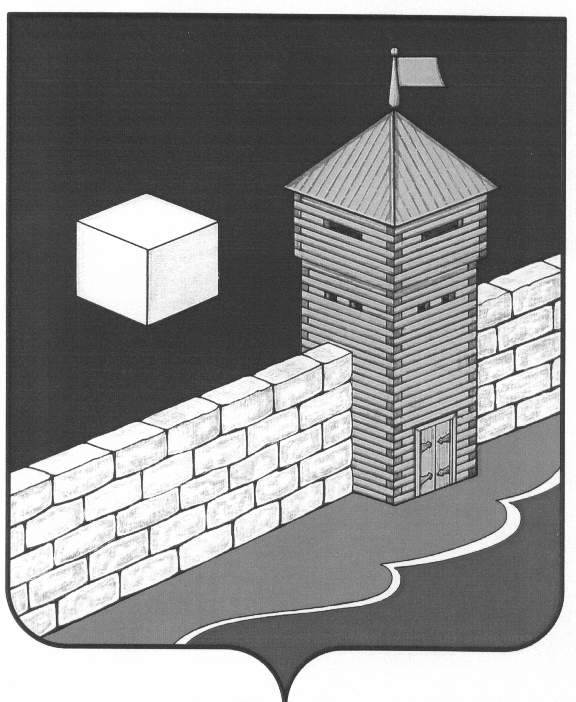 Совет   депутатов  Еманжелинского   сельского   поселенияпятого созываР Е Ш Е Н И Е  456574, с. Еманжелинка, ул. Лесная  д. 2а   19 декабря 2019 г.                                                                                          № 409О бюджете Еманжелинского сельскогопоселения на 2020 год и на плановый период 2021 и 2022 годовВ соответствии с Бюджетным кодексом Российской Федерации, Федеральным законом «Об общих принципах организации местного самоуправления в Российской Федерации», Уставом Еманжелинского сельского поселения, Положением о бюджетном процессе в Еманжелинском сельском поселенииСовет депутатов Еманжелинского сельского поселенияр е ш а е т:1.  Утвердить основные характеристики бюджета Еманжелинского сельского поселения (далее – местный бюджет) на 2020 год:прогнозируемый общий объем доходов местного бюджета в сумме16908,300тыс. рублей, в том числе безвозмездные поступления от других бюджетов бюджетной системы Российской Федерации в сумме 12124,900тыс. рублей;общий объем расходов местного бюджета в сумме 16908,300тыс. рублей. 2. Утвердить основные характеристики местного бюджета на плановый период 2021 и 2022 годов: прогнозируемый общий объем доходов местного бюджета на 2021 год в сумме 13939,160тыс. рублей, в том числе безвозмездные поступления от других бюджетов бюджетной системы Российской Федерации в сумме 9355,760тыс. рублей, и на 2022 год в сумме 14699,740тыс. рублей, в том числе безвозмездные поступления от других бюджетов бюджетной системы Российской Федерации в сумме 10116,340 тыс. рублей; общий объем расходов местного бюджета на 2021 год в сумме 13939,160 тыс. рублей, в том числе условно утвержденные расходы в сумме 349,0 тыс. рублейи на 2022 год в сумме 14699,740 тыс. рублей, в том числе условно утвержденные расходы в сумме 735,0тыс. рублей.3.  Утвердить нормативы  доходов  бюджета Еманжелинского сельского поселения на 2020 год  и на плановый период 2021 и 2022 годов согласно приложению1.	4.  Учесть в местном бюджете на 2020 год доходы бюджета Еманжелинского сельского поселения согласно приложению 2.5. Учесть в местном бюджете на плановый период 2021 и 2022 годов доходы  бюджета Еманжелинского сельского поселения согласно приложению 3.	6. Утвердить перечень главных администраторов доходов бюджета Еманжелинского сельского поселения согласно приложению 4.	7. Утвердить перечень главных администраторов источников финансирования дефицита бюджета Еманжелинского сельского поселения согласно приложению 5.8. Утвердитьраспределение бюджетных ассигнований по целевым статьям (муниципальным программам Еманжелинского сельского поселения и непрограммным направлениям деятельности), группамвидов расходов, разделам и подразделамклассификации расходов бюджетов бюджетной системы Российской Федерации (далее – классификация расходов бюджетов) на 2020 год и на плановый период 2021 и 2022 годов согласно приложению 6.9. Утвердить ведомственную структуру расходов бюджета Еманжелинского сельского поселения на 2020 год и на плановый период 2021 и 2022 годов согласно приложению 7.10. Утвердить распределение бюджетных ассигнований по разделам и подразделам классификации расходов бюджетов по Еманжелинскому сельскому поселению на 2020 год и на плановый период 2021 и 2022 годов согласно приложению 8.11. Утвердить общий объем бюджетных ассигнований на исполнение публичных нормативных обязательств местного бюджета на 2020 год в сумме  0тыс. рублей, на  2021 год в сумме 0 тыс. рублей, на 2022 год в сумме 0 тыс. рублей.12.Установить верхний предел муниципального внутреннего долга местного бюджета:на 1 января 2021 года в сумме 239,17 тыс. рублей, в том числе верхний предел долга по муниципальным гарантиям в сумме 0тыс. рублей;на 1 января 2022 года в сумме 229,17 тыс. рублей, в том числе верхний предел долга по муниципальным гарантиям в сумме 0 тыс. руб.на 1 января 2023 года в сумме 229,17 тыс. рублей, в том числе верхний предел долга по муниципальным гарантиям в сумме 0 тыс. рублей.Установить объем расходов на обслуживание муниципального долга на 2020 год в сумме 11,96 тыс.рублей, на 2021 год в сумме 11,46 тыс.рублей и на 2022 год в сумме 11,46тыс. рублей.Установить предельный объем муниципальных заимствований, направляемых на финансирование дефицита местного бюджета и погашение долговых обязательств, на 2020 год в сумме 0 тыс.рублей, на 2021 год в сумме 0 тыс.рублей и на 2022 год в сумме 0 тыс.рублей.13. Утвердить источники внутреннего финансирования дефицита бюджета Еманжелинского сельского поселения на 2020 год и на плановый период 2021 и 2022 годов согласно приложению 9.14. Установить, что в соответствии с пунктом31.3подраздела31Положения о бюджетном процессе вЕманжелинском сельском поселенииоснованием для внесения изменений в показатели сводной бюджетной росписи местного бюджета является распределение зарезервированных в составе утвержденных пунктами 9,10 настоящего решения:бюджетных ассигнований, предусмотренных по целевой статье «Выполнение налоговых обязательств» подраздела «Общеэкономические вопросы» раздела «Национальная экономика» классификации расходов бюджетов, на уплату налога на имущество организаций, земельного и транспортного налогов главными распорядителями средств местного бюджета и муниципальными казенными учреждениями, а также муниципальными бюджетными и автономными учреждениями в отношении закрепленного за ними недвижимого и особо ценного движимого имущества;бюджетных ассигнований, предусмотренных по целевой статье «Выполнение других обязательств государства» подраздела «Другие общегосударственные вопросы» раздела «Общегосударственные вопросы» классификации расходов бюджетов, на исполнение судебных решений по искам к Еманжелинскому сельскому поселению, удовлетворяемых за счет казны Еманжелинского сельского поселения.	 Установить в соответствии с пунктом 31.3подраздела 31 Положения о бюджетном процессе вЕманжелинском сельском поселенииследующие дополнительные основания для внесения изменений в показатели сводной бюджетной росписи местного бюджета:изменение бюджетной классификации Российской Федерации, в том числе для отражения межбюджетных трансфертов;перераспределение администрацией Еманжелинского сельского поселения (далее – администрацияпоселения) бюджетных ассигнований, предусмотренных по разделам «Общегосударственные вопросы», «Национальная экономика», «Национальная безопасность и правоохранительная деятельность», «Охрана окружающей среды», «Образование», «Культура и кинематография», «Физическая культура и спорт», «Социальная политика», «Жилищно-коммунальное хозяйство» между кодами классификации расходов бюджетов и (или) между главными распорядителями средств местного бюджета; принятие администрацией поселения решений об утверждении муниципальных  программ, а также о внесении изменений в муниципальные программы;	 поступление в доход местного бюджета средств, полученных муниципальными казенными учреждениямив качестве добровольных пожертвований; поступление в доход местного бюджета средств, полученных муниципальными казенными учреждениями в качестве возмещения ущерба при возникновении страховых случаев.15. Установить, что доведение лимитов бюджетных обязательств на 2020 год и финансирование в 2020 году осуществляется с учетом их следующей приоритетности:1) оплата труда и начисления на оплату труда;2) исполнение публичных нормативных обязательств;3) ликвидация последствий чрезвычайных ситуаций;4) предоставление мер социальной поддержки отдельным категориям граждан;5) оплата коммунальных услуг и услуг связи, арендной платы за пользование помещениями, арендуемыми муниципальными казенными учреждениями;6) уплата муниципальными казенными учреждениями налогов и сборов в бюджеты бюджетной системы Российской Федерации.Доведение лимитов бюджетных обязательств на 2020 год по иным направлениям, не указанным в настоящей части,осуществляется в соответствии с распоряжениями администрации Еманжелинского сельского поселения.16. Утвердить Программу муниципальных внутренних заимствований на 2020 год и на плановый период 2021 и 2022 годов согласно приложению 10.17. Утвердить Программу муниципальных гарантий на 2020 год и на плановый период 2021 и 2022 годов согласно приложению 11.18. Утвердить общий объем иных межбюджетных трансфертов бюджету Еткульского муниципального района в 2020 году  в сумме 0 тыс. рублей, в 2021 году 0 тыс.рублей, в  2022 году 0 тыс.рублей, согласно приложению 12.Глава Еманжелинского сельского поселения                            О.Л. Бобырев	Приложение 1к решению Совета депутатов Еманжелинского сельского поселения «О бюджете Еманжелинскогосельского поселения на 2020 годи на плановый период 2021 и 2022 годов»                                                         от    « 19» декабря   2019 года № 409Нормативы
доходов  бюджета Еманжелинского сельского поселения на 2020 годи на плановый период 2021 и 2022 годов(в процентах)Приложение 4к решению Совета депутатов  Еманжелинского сельского поселения«О бюджете Еманжелинскогосельского поселения на 2020 годи на плановый период  2021 и 2022 годов»от «19 » декабря  2019 года   № 409Переченьглавных администраторов доходов бюджетаЕманжелинского сельского поселенияПримечание:1 Администрирование данных поступлений осуществляется с применением кодов подвидов доходов, предусмотренных приказом Министерства финансов Российской Федерации от 6 июня 2019 года № 86н «О порядке формирования и применения кодов бюджетной классификации Российской Федерации, их структуре и принципах назначения».2В части доходов, зачисляемые в бюджет сельского поселенияПриложение 5к решению Совета депутатов  Еманжелинского сельского поселения«О бюджете Еманжелинскогосельского поселения на 2020 годи на плановый период  2021 и 2022 годов»от « 19 »  декабря   2019 года   №  409Переченьглавных администраторов источников финансированиядефицита бюджета Еманжелинского сельского поселения  Приложение 8От «19»  декабря 2019 года № 409Приложение 9к решению Совета депутатовЕманжелинского сельского поселения«О бюджете Еманжелинскогосельского поселения на 2020 годи на плановый период  2021 и 2022 годов»от « 19» декабря   2019 года № 409от 21.12. 2016 года   №  131Источникивнутреннего финансирования дефицитабюджета Еманжелинского сельскогопоселения на 2020 год и на плановый период 2021  и 2022 годов(тыс. рублей)Приложение 10к решению Совета депутатов  Еманжелинского сельского поселения«О бюджете Еманжелинскогосельского поселения на 2020 годи на плановый период  2021 и 2022 годов»от «19  » декабря  2019 года   №  409Программамуниципальных внутренних заимствований на 2020 год                                    и на плановый период 2021 и 2022 годов  Муниципальные заимствования в 2020 году и плановый период  2021 и 2022 годов   не планируются.Приложение 11к решению Совета депутатов  Еманжелинского сельского поселения«О бюджете Еманжелинскогосельского поселения на 2020 годи на плановый период  2021 и 2022 годов»от « 19 »  декабря  2019 года   № 409Программамуниципальных гарантий на 2020 годи на плановый период 2021 и 2022 годовПредоставление муниципальных гарантий в 2020 году и плановом периоде  2021 и 2022 годов не планируется.	Приложение 12к решению Совета депутатов  Еманжелинского сельского поселения«О бюджете Еманжелинскогосельского поселения на 2020 годи на плановый период  2021 и 2022 годов»от «19 »  декабря  2019 года   № 409Общий объем иных межбюджетных трансфертов  бюджету Еткульского муниципального района на 2020 год и на плановый период 2021 и 2022 годов                                                                                                                          тыс. руб.Наименование доходаБюджет Еманжелинского сельского поселенияДоходы от погашения задолженности и перерасчетов по отмененным налогам, сборам и иным обязательным платежамЗемельный налог (по обязательствам, возникшим до 1 января 2006 года), мобилизуемый на территориях сельских поселений100Доходы от использования имущества, находящегося в государственной и муниципальной собственностиДоходы от размещения временно свободных средств бюджетов сельских поселений100Доходы от оказания платных услуг и компенсации затрат государстваДоходы от оказания информационных услуг органами местного самоуправления сельских поселений, казенными учреждениями сельских поселений100Плата за  оказание услуг по присоединению объектов дорожного сервиса к автомобильным дорогам общего пользования местного значения, зачисляемая в бюджеты сельских поселений100Прочие доходы от оказания платных услуг (работ) получателями средств бюджетов сельских поселений100Доходы, поступающие в порядке возмещения расходов, понесенных в связи с эксплуатацией  имущества сельских поселений100Прочие доходы от компенсации затрат  бюджетов сельских поселений100Доходы от продажи материальных и нематериальных активовДенежные средства, полученные от реализации принудительно изъятого имущества, подлежащие зачислению в бюджет сельского поселения (в части реализации основных средств по указанному имуществу)100Денежные средства, полученные от реализации принудительно изъятого имущества, подлежащие зачислению в бюджет сельского поселения (в части реализации материальных запасов по указанному имуществу)100Доходы от административных платежей и сборовПлатежи, взимаемые органами местного самоуправления (организациями) сельских поселений за выполнение определенных функций100Доходы от штрафов, санкций, возмещения ущербаПлатежи в целях возмещения убытков, причиненных уклонением от заключения с муниципальным органом  сельского поселения (муниципальным казенным учреждением) муниципального контракта, а также иные денежные средства, подлежащие зачислению в бюджет  сельского поселения за нарушение законодательства Российской Федерации о контрактной системе в сфере закупок товаров, работ, услуг для обеспечения государственных и муниципальных нужд (за исключением муниципального контракта, финансируемого за счет средств муниципального дорожного фонда)100Платежи в целях возмещения убытков, причиненных уклонением от заключения с муниципальным органом  сельского поселения (муниципальным казенным учреждением) муниципального контракта, финансируемого за счет средств муниципального дорожного фонда, а также иные денежные средства, подлежащие зачислению в бюджет  сельского поселения за нарушение законодательства Российской Федерации о контрактной системе в сфере закупок товаров, работ, услуг для обеспечения государственных и муниципальных нужд100Платежи в целях возмещения ущерба при расторжении муниципального контракта, заключенного с муниципальным органом  сельского поселения (муниципальным казенным учреждением), в связи с односторонним отказом исполнителя (подрядчика) от его исполнения (за исключением муниципального контракта, финансируемого за счет средств муниципального дорожного фонда)100Платежи в целях возмещения ущерба при расторжении муниципального контракта, финансируемого за счет средств муниципального дорожного фонда  сельского поселения, в связи с односторонним отказом исполнителя (подрядчика) от его исполнения100Денежные взыскания, налагаемые в возмещение ущерба, причиненного в результате незаконного или нецелевого использования бюджетных средств (в части бюджетов сельских поселений)100Платежи, уплачиваемые в целях возмещения вреда, причиняемого автомобильным дорогам местного значения транспортными средствами, осуществляющими перевозки тяжеловесных и (или) крупногабаритных грузов100Доходы от прочих неналоговых доходовНевыясненные поступления, зачисляемые в бюджеты сельских поселений100Возмещение потерь сельскохозяйственного производства, связанных с изъятием сельскохозяйственных угодий, расположенных на территориях сельских поселений (по обязательствам, возникшим до 1 января 2008 года)100Прочие неналоговые доходы бюджетов сельских поселений100Средства самообложения граждан, зачисляемые в бюджеты сельских поселений100Доходы от безвозмездных поступлений от других бюджетов бюджетной системы Российской ФедерацииДотации бюджетам сельских поселений100Субсидии бюджетам сельских поселений100Субвенции бюджетам сельских поселений100Иные межбюджетные трансферты, передаваемые бюджетам сельских поселений100Прочие безвозмездные поступления в бюджеты сельских поселений100Доходы от безвозмездных поступлений от государственных (муниципальных) организацийБезвозмездные поступления от государственных (муниципальных) организаций в бюджеты сельских поселений100Доходы от безвозмездных поступлений от негосударственных организацийБезвозмездные поступления  от негосударственных организаций в бюджеты сельских поселений100Доходы от прочих безвозмездных поступленийПрочие безвозмездные поступления в бюджеты сельских поселений100Доходы от перечислений для осуществления возврата (зачета) излишне уплаченных или излишне взысканных сумм налогов, сборов и иных платежей, а также сумм процентов за несвоевременное осуществление такого возврата и процентов, начисленных на излишне взысканные суммыПеречисления из бюджетов сельских поселений (в бюджеты поселений) для осуществления возврата (зачета) излишне уплаченных или излишне взысканных сумм налогов, сборов и иных платежей, а также сумм процентов за несвоевременное осуществление такого возврата и процентов, начисленных на излишне взысканные суммы100Доходы бюджетов бюджетной системы Российской Федерации от возврата остатков субсидий, субвенций и иных межбюджетных трансфертов, имеющих целевое назначение, прошлых летДоходы бюджетов сельских поселений от возврата бюджетами бюджетной системы Российской Федерации остатков субсидий, субвенций и иных межбюджетных трансфертов, имеющих целевое назначение, прошлых лет, а также от возврата организациями остатков субсидий прошлых лет100Возврат остатков субсидий, субвенций и иных межбюджетных трансфертов, имеющих целевое назначение, прошлых летВозврат остатков субсидий, субвенций и иных межбюджетных трансфертов, имеющих целевое назначение, прошлых лет из бюджетов сельских поселений100Приложение№2к решению Совета депутатов Еманжелинского сельского поселенияк решению Совета депутатов Еманжелинского сельского поселенияк решению Совета депутатов Еманжелинского сельского поселения  "О бюджете Еманжелинскогосельскогопоселения на 2020 год и на плановый                               период 2021 и 2022 годов»  "О бюджете Еманжелинскогосельскогопоселения на 2020 год и на плановый                               период 2021 и 2022 годов»  "О бюджете Еманжелинскогосельскогопоселения на 2020 год и на плановый                               период 2021 и 2022 годов»  "О бюджете Еманжелинскогосельскогопоселения на 2020 год и на плановый                               период 2021 и 2022 годов»  "О бюджете Еманжелинскогосельскогопоселения на 2020 год и на плановый                               период 2021 и 2022 годов»  "О бюджете Еманжелинскогосельскогопоселения на 2020 год и на плановый                               период 2021 и 2022 годов»  "О бюджете Еманжелинскогосельскогопоселения на 2020 год и на плановый                               период 2021 и 2022 годов»  "О бюджете Еманжелинскогосельскогопоселения на 2020 год и на плановый                               период 2021 и 2022 годов»  "О бюджете Еманжелинскогосельскогопоселения на 2020 год и на плановый                               период 2021 и 2022 годов» от « 19 »  декабря 2019г   № 409 от « 19 »  декабря 2019г   № 409 от « 19 »  декабря 2019г   № 409Доходы  бюджета Еманжелинского сельского поселения на 2020 годДоходы  бюджета Еманжелинского сельского поселения на 2020 годДоходы  бюджета Еманжелинского сельского поселения на 2020 годДоходы  бюджета Еманжелинского сельского поселения на 2020 годтыс.рублейКод бюджетной классификации Российской ФедерацииНаименование доходовНаименование доходовСумма1223000 1 00 00000 00 0000 000 Налоговые и неналоговые доходыНалоговые и неналоговые доходы4783,4000 1 01 00000 00 0000 000 Налоги на прибыль, доходыНалоги на прибыль, доходы800,0000 1 01 02000 01 0000 110 Налог на доходы физических лицНалог на доходы физических лиц800,0000 1 05 00000 00 0000 000 Налоги на совокупный доходНалоги на совокупный доход18,0000 1 05 03000 01 0000 110 Единый сельскохозяйственный налогЕдиный сельскохозяйственный налог18,0000 1 06 00000 00 0000 000 Налоги на имуществоНалоги на имущество3350,0000 1 06 01000 00 0000 110 Налог на имущество физических лицНалог на имущество физических лиц750,0000 1 06 06000 00 0000 110 Земельный налогЗемельный налог2600,0000 1 08 00000 00 0000 000 Государственная пошлинаГосударственная пошлина0000 1 11 00000 00 0000 000 Доходы от использования имущества, находящегося в государственной и муниципальной собственностиДоходы от использования имущества, находящегося в государственной и муниципальной собственности615,4000 1 13 00000 00 0000 000 Доходы от оказания платных услуг и компенсации затрат государстваДоходы от оказания платных услуг и компенсации затрат государства0000 1 14 00000 00 0000 000 Доходы от продажи материальных и нематериальных активовДоходы от продажи материальных и нематериальных активов0000 1 16 00000 00 0000 000 Штрафы, санкции, возмещение ущербаШтрафы, санкции, возмещение ущерба0000 2 00 00000 00 0000 000 Безвозмездные поступленияБезвозмездные поступления12124,9000 2 02 00000 00 0000 000 Безвозмездные поступления от других бюджетов бюджетной системы российской федерацииБезвозмездные поступления от других бюджетов бюджетной системы российской федерации12124,9000 2 02 10000 00 0000 150 Дотации бюджетам бюджетной системы Российской ФедерацииДотации бюджетам бюджетной системы Российской Федерации6166,7000 2 02 15001 10 0000 150Дотации бюджетам муниципальных районов на выравнивание бюджетной обеспеченностиДотации бюджетам муниципальных районов на выравнивание бюджетной обеспеченности5589,0000 2 02 15002 10 0000 150Дотации бюджетам сельских поселений на поддержку мер по обеспечению сбалансированности бюджетовДотации бюджетам сельских поселений на поддержку мер по обеспечению сбалансированности бюджетов 577,7000 2 02 20000 00 0000 150 Субсидии бюджетам бюджетной системы Российской Федерации (межбюджетные субсидии)Субсидии бюджетам бюджетной системы Российской Федерации (межбюджетные субсидии)693,0000 2 02 29999 10 0000 150 Прочие субсидии бюджетам муниципальных районовПрочие субсидии бюджетам муниципальных районов          693,0                                                        000 2 02 30000 00 0000 150 Субвенции бюджетам бюджетной системы Российской ФедерацииСубвенции бюджетам бюджетной системы Российской Федерации396,4000 2 02 30024 10 0000 150 Субвенции бюджетам сельских поселений на выполнение передаваемых полномочий субъектов Российской ФедерацииСубвенции бюджетам сельских поселений на выполнение передаваемых полномочий субъектов Российской Федерации164,0000 2 02 35118 10 0000 150 Субвенции бюджетам сельских поселений на осуществление первичного воинского учета на территориях, где отсутствуют военные комиссариатыСубвенции бюджетам сельских поселений на осуществление первичного воинского учета на территориях, где отсутствуют военные комиссариаты232,4000 2 02 40000 00 0000 150 Иные межбюджетные трансфертыИные межбюджетные трансферты4868,8000 2 02 40014 10 0000 150 Межбюджетные трансферты, передаваемые бюджетам сельских поселений из бюджетов муниципальных районов на осуществление части полномочий по решению вопросов местного значения в соответствии с заключенными соглашениямиМежбюджетные трансферты, передаваемые бюджетам сельских поселений из бюджетов муниципальных районов на осуществление части полномочий по решению вопросов местного значения в соответствии с заключенными соглашениями4868,8ВСЕГО ДОХОДОВ16908,300Приложение№3к решению Совета депутатов Еманжелинского сельского поселенияк решению Совета депутатов Еманжелинского сельского поселения"О бюджете Еманжелинскогосельскогопоселения на 2020 год и на плановый                               период 2021 и 2022 годов»"О бюджете Еманжелинскогосельскогопоселения на 2020 год и на плановый                               период 2021 и 2022 годов»"О бюджете Еманжелинскогосельскогопоселения на 2020 год и на плановый                               период 2021 и 2022 годов»"О бюджете Еманжелинскогосельскогопоселения на 2020 год и на плановый                               период 2021 и 2022 годов»"О бюджете Еманжелинскогосельскогопоселения на 2020 год и на плановый                               период 2021 и 2022 годов»"О бюджете Еманжелинскогосельскогопоселения на 2020 год и на плановый                               период 2021 и 2022 годов» от  « 19  »   декабря 2019г  № 409 от  « 19  »   декабря 2019г  № 409Доходы  бюджета Еманжелинскогосельского поселения на плановый период 2021 и 2022 годовДоходы  бюджета Еманжелинскогосельского поселения на плановый период 2021 и 2022 годовтыс.рублейКод бюджетной классификации Российской ФедерацииНаименование доходов2021 год2022 год1234000 1 00 00000 00 0000 000 Налоговые и неналоговые доходы4583,44583,4000 1 01 00000 00 0000 000 Налоги на прибыль, доходы800800000 1 01 02000 01 0000 110 Налог на доходы физических лиц800800000 1 05 00000 00 0000 000 Налоги на совокупный доход1818000 1 05 03000 00 0000 110 Единый сельскохозяйственный налог1818000 1 06 00000 00 0000 000 Налоги на имущество33503350000 1 06 01000 00 0000 110 Налог на имущество физических лиц750750000 1 06 06000 00 0000 110 Земельный налог26002600000 1 08 00000 00 0000 000 Государственная пошлина00000 1 11 00000 00 0000 000 Доходы от использования имущества, находящегося в государственной и муниципальной собственности415,4415,4000 1 13 00000 00 0000 000 Доходы от оказания платных услуг и компенсации затрат государства00000 1 14 00000 00 0000 000 Доходы от продажи материальных и нематериальных активов00000 1 16 00000 00 0000 000 Штрафы, санкции, возмещение ущерба00000 2 00 00000 00 0000 000 Безвозмездные поступления9355,7610116,34000 2 02 00000 00 0000 000 Безвозмездные поступления от других бюджетов бюджетной системы российской федерации9355,7610116,34000 2 02 10000 00 0000 150 Дотации бюджетам бюджетной системы Российской Федерации4525,04543,0000 2 02 15001 10 0000 150Дотации бюджетам муниципальных районов на выравнивание бюджетной обеспеченности4525,04543,0000 2 02 15002 10 0000 150Дотации бюджетам сельских поселений на поддержку мер по обеспечению сбалансированности бюджетов00000 2 02 20000 00 0000 150 Субсидии бюджетам бюджетной системы Российской Федерации (межбюджетные субсидии)00000 2 02 29999 10 0000 150 Прочие субсидии бюджетам муниципальных районов00000 2 02 30000 00 0000 150 Субвенции бюджетам бюджетной системы Российской Федерации407,8427,6000 2 02 30024 10 0000 150 Субвенции бюджетам сельских поселений на выполнение передаваемых полномочий субъектов Российской Федерации172180000 2 02 35118 10 0000 150 Субвенции бюджетам сельских поселений на осуществление первичного воинского учета на территориях, где отсутствуют военные комиссариаты235,8247,6000 2 02 40000 00 0000 150 Иные межбюджетные трансферты4422,965145,74000 2 02 40014 10 0000 150 Межбюджетные трансферты, передаваемые бюджетам сельских поселений из бюджетов муниципальных районов на осуществление части полномочий по решению вопросов местного значения в соответствии с заключенными соглашениями4422,965145,74ВСЕГО ДОХОДОВ13939,16014699,740Код бюджетной классификации     
Российской ФедерацииКод бюджетной классификации     
Российской ФедерацииНаименование главного администратора
доходов бюджета Еманжелинского сельского поселения,     кода бюджетной классификации    
Российской Федерацииглавного   
администратора
доходовдоходов бюджета   
Еманжелинского сельского поселенияНаименование главного администратора
доходов бюджета Еманжелинского сельского поселения,     кода бюджетной классификации    
Российской Федерации123651Администрация Еманжелинского сельского поселения6511 08 04020 01 0000 110Государственная пошлина за совершение нотариальных  действий должностными лицами органов местного самоуправления, уполномоченными в соответствии  с законодательными актами Российской Федерации на совершение нотариальных действий 6511 11 05025 10 0000 120Доходы, получаемые в виде арендной платы, а также средства от продажи права на заключение договоров аренды за земли, находящиеся в собственности сельских поселений (за исключением земельных участков муниципальных бюджетных и  автономных учреждений)6511 11 05035 10 0000 120Доходы от сдачи в аренду имущества, находящегося в оперативном управлении органов управления сельских поселений и созданных ими учреждений (за исключением имущества муниципальных бюджетных и автономных учреждений)6511 11 05075 10 0000 120Доходы от сдачи в аренду имущества, составляющего казну сельских поселений (за исключением земельных участков)6511 11 07015 10 0000 120Доходы от перечисления части прибыли, остающейся после уплаты налогов и иных обязательных платежей муниципальных унитарных предприятий, созданных сельскими поселениями6511 11 09035 10 0000 120Доходы от эксплуатации и использования имущества, автомобильных дорог, находящихся в собственности сельских поселений6511 11 09045 10 0000 120Прочие поступления от использования имущества, находящегося в собственности сельских поселений (за исключением имущества муниципальных бюджетных и  автономных учреждений, а также имущества муниципальных унитарных предприятий, в том числе казенных)6511 13 01995 10 0000 130Прочие доходы от оказания платных услуг (работ) получателями средств бюджетов сельских поселений 6511 13 02995 10 0000 130Прочие доходы от компенсации затрат бюджетов сельских поселений 6511 14 02053 10 0000 410Доходы от реализации иного имущества, находящегося в собственности сельских поселений (за исключением имущества муниципальных бюджетных и автономных учреждений, а также имущества муниципальных унитарных предприятий, в том числе казенных), в части реализации основных средств по указанному имуществу6511 14 06025 10 0000 430Доходы от продажи земельных участков, находящихся в собственности сельских поселений (за исключением земельных участков муниципальных бюджетных и автономных учреждений)6511 16 07010 10 0000 140Штрафы, неустойки, пени, уплаченные в случае просрочки исполнения поставщиком (подрядчиком, исполнителем) обязательств, предусмотренных муниципальным контрактом, заключенным муниципальным органом, казенным учреждением сельского поселения6511 16 07030 10 0000 140Штрафы, неустойки, пени, уплаченные в соответствии с договором аренды лесного участка или договором купли-продажи лесных насаждений в случае неисполнения или ненадлежащего исполнения обязательств перед муниципальным органом (муниципальным казенным учреждением) сельского поселения6511 16 09040 10 0000 140Денежные средства, изымаемые в собственность сельского поселения в соответствии с решениями судов (за исключением обвинительных приговоров судов)6511 16 10030 10 0000 140Платежи по искам о возмещении ущерба, а также платежи, уплачиваемые при добровольном возмещении ущерба, причиненного муниципальному имуществу сельского поселения (за исключением имущества, закрепленного за муниципальными бюджетными (автономными) учреждениями, унитарными предприятиями)6511 16 10031 10 0000 140Возмещение ущерба при возникновении страховых случаев, когда выгодоприобретателями выступают получатели средств бюджета сельского поселения Возмещение ущерба при возникновении страховых случаев, когда выгодоприобретателями выступают получатели средств бюджета сельского поселения651 1 16 10032 10 0000 140Прочее возмещение ущерба, причиненного муниципальному имуществу сельского поселения (за исключением имущества, закрепленного за муниципальными бюджетными (автономными) учреждениями, унитарными предприятиями)651 1 16 10061 10 0000 140Платежи в целях возмещения убытков, причиненных уклонением от заключения с муниципальным органом сельского поселения (муниципальным казенным учреждением) муниципального контракта, а также иные денежные средства, подлежащие зачислению в бюджет сельского поселения за нарушение законодательства Российской Федерации о контрактной системе в сфере закупок товаров, работ, услуг для обеспечения государственных и муниципальных нужд (за исключением муниципального контракта, финансируемого за счет средств муниципального дорожного фонда)6511 16 10062 10 0000 140Платежи в целях возмещения убытков, причиненных уклонением от заключения с муниципальным органом сельского поселения (муниципальным казенным учреждением) муниципального контракта, финансируемого за счет средств муниципального дорожного фонда, а также иные денежные средства, подлежащие зачислению в бюджет сельского поселения за нарушение законодательства Российской Федерации о контрактной системе в сфере закупок товаров, работ, услуг для обеспечения государственных и муниципальных нужд651 1 16 10081 10 0000 140Платежи в целях возмещения ущерба при расторжении муниципального контракта, заключенного с муниципальным органом сельского поселения (муниципальным казенным учреждением), в связи с односторонним отказом исполнителя (подрядчика) от его исполнения (за исключением муниципального контракта, финансируемого за счет средств муниципального дорожного фонда) Платежи в целях возмещения ущерба при расторжении муниципального контракта, заключенного с муниципальным органом сельского поселения (муниципальным казенным учреждением), в связи с односторонним отказом исполнителя (подрядчика) от его исполнения (за исключением муниципального контракта, финансируемого за счет средств муниципального дорожного фонда)651 1 16 10082 10 0000 140Платежи в целях возмещения ущерба при расторжении муниципального контракта, финансируемого за счет средств муниципального дорожного фонда сельского поселения, в связи с односторонним отказом исполнителя (подрядчика) от его исполнения651 1 16 10100 10 0000 140Денежные взыскания, налагаемые в возмещение ущерба, причиненного в результате незаконного или нецелевого использования бюджетных средств (в части бюджетов сельских поселений)6511 17 01050 10 0000 180Невыясненные поступления, зачисляемые в бюджеты поселений6511 17 02020 10 0000 180Возмещение потерь сельскохозяйственного производства, связанных с изъятием сельскохозяйственных угодий, расположенных на территориях сельских поселений (по обязательствам, возникшим до 1 января 2008 года)6511 17 05050 10 0000 180Прочие неналоговые доходы бюджетов сельских поселений6512 02 15001 10 0000 150Дотации бюджетам сельских поселений на выравнивание бюджетной обеспеченности из бюджета субъекта Российской Федерации6512 02 15002 10 0000 150Дотации бюджетам сельских поселений на поддержку мер по обеспечению сбалансированности бюджетов6512 02 15009 10 0000 150Дотации бюджетам сельских поселений на частичную компенсацию дополнительных расходов на повышение оплаты труда работников бюджетной сферы и иные цели6512 02 16001 10 0000 150Дотации бюджетам сельских поселений на выравнивание бюджетной обеспеченности из бюджетов муниципальных районов6512 02 25467 10 0000 150Субсидии бюджетам сельских поселений на обеспечение развития и укрепления материально-технической базы домов культуры в населенных пунктах с числом жителей до 50 тысяч человек6512 02 25555 10 0000 150Субсидии бюджетам сельских поселений на реализацию  программ  формирования современной городской среды6512 02 27112 10 0000 150Субсидии бюджетам сельских поселений на софинансирование капитальных вложений в объекты муниципальной собственности6512 02 29999 10 0000 150Прочие субсидии бюджетам сельских поселений6512 02 30024 10 0000 150Субвенции бюджетам сельских поселений на выполнение передаваемых полномочий субъектов Российской Федерации6512 02 35118 10 0000 150Субвенции бюджетам сельских поселений на осуществление первичного воинского учета на территориях, где отсутствуют военные комиссариаты6512 02 35930 10 0000 150Субвенции бюджетам сельских поселений на государственную регистрацию актов гражданского состояния6512 02 40014 10 0000 150Межбюджетные трансферты, передаваемые бюджетам сельских поселений из бюджетов муниципальных районов на осуществление части полномочий по решению вопросов местного значения в соответствии с заключенными соглашениями6512 07 05030 10 0000 150Прочие безвозмездные поступления в бюджеты сельских поселений6512 08 05000 10 0000 150Перечисления из бюджетов сельских поселений (в бюджеты сельских поселений) для осуществления возврата (зачета) излишне уплаченных или излишне взысканных сумм налогов, сборов и иных платежей, а также сумм процентов за несвоевременное осуществление такого возврата и процентов, начисленных на излишне взысканные суммы.6512 18 60010 10 0000 150Доходы бюджетов сельских поселений от возврата остатков субсидий, субвенций и иных межбюджетных трансфертов, имеющих целевое назначение, прошлых лет из бюджетов муниципальных районов6512 19 60010 10 0000 150Возврат прочих остатков субсидий, субвенций и иных межбюджетных трансфертов, имеющих целевое назначение, прошлых лет из бюджетов сельских поселений007Контрольно-счетная палата Челябинской области0071 16 10123 01 0000 140Доходы от денежных взысканий (штрафов), поступающие в счет погашения задолженности, образовавшейся до 1 января 2020 года, подлежащие зачислению в бюджет муниципального образования по нормативам, действующим до 1 января 2020 года034Главное контрольное управление Челябинской области0341 16 10123 01 0000 140Доходы от денежных взысканий (штрафов), поступающие в счет погашения задолженности, образовавшейся до 1 января 2020 года, подлежащие зачислению в бюджет муниципального образования по нормативам, действующим до 1 января 2020 года182Управление Федеральной налоговой службы по Челябинской области1821 01 02010 01 0000 110Налог на доходы физических лиц с доходов, источником которых является налоговый агент, за исключением доходов, в отношении которых исчисление и уплата налога осуществляются в соответствии со статьями 227, 227.1 и 228 Налогового кодекса Российской Федерации1,21821 01 02020 01 0000 110Налог на доходы физических лиц с доходов, полученных от осуществления деятельности физическими лицами, зарегистрированными в качестве индивидуальных предпринимателей, нотариусов, занимающихся частной практикой, адвокатов, учредивших адвокатские кабинеты и других лиц, занимающихся частной практикой в соответствии со статьей 227 Налогового кодекса Российской Федерации1,21821 01 02030 01 0000 110Налог на доходы физических лиц с доходов, полученных физическими лицами в соответствии со статьей 228 Налогового кодекса Российской Федерации1,21821 05 03010 01 0000 110Единый сельскохозяйственный налог1,21821 05 03020 01 0000 110Единый сельскохозяйственный налог (за налоговые периоды, истекшие до 1 января 2011 года)1,21821 06 01030 10 0000 110Налог на имущество физических лиц, взимаемый по ставкам, применяемым к объектам налогообложения, расположенным в границах сельских поселений11821 06 06033 10 0000 110Земельный налог с организаций, обладающих земельным участком, расположенным в границах сельских поселений11821 06 06043 10 0000 110Земельный налог с физических лиц, обладающих земельным участком, расположенным в границах сельских поселений11821 09 04053 10 0000 110Земельный налог (по обязательствам, возникшим до 1 января 2006 года), мобилизуемый на территориях сельских поселений1Код бюджетной классификации Российской ФедерацииКод бюджетной классификации Российской ФедерацииНаименование главного администратора источников финансирования дефицита бюджета Еманжелинского сельского поселения, кода бюджетной классификации Российской Федерацииглавного админис-тратораисточников финансирования дефицита бюджета Еманжелинского сельского поселенияНаименование главного администратора источников финансирования дефицита бюджета Еманжелинского сельского поселения, кода бюджетной классификации Российской Федерации123651Администрация Еманжелинского сельского поселения65101 03 01 00 10 0000 710Получение кредитов от других бюджетов бюджетной системы Российской Федерации бюджетами сельских поселений в валюте Российской Федерации65101 03 01 00 10 0000 810 Погашение бюджетами сельских поселений кредитов от других бюджетов бюджетной системы Российской Федерации в валюте Российской Федерации65101 05 02 01 10 0000 510Увеличение прочих остатков денежных средств бюджетов сельских поселений65101 05 02 01 10 0000 610Уменьшение прочих остатков денежных средств бюджетов сельских поселенийПриложение 6к решению Совета депутатовЕманжелинского сельского поселения«  О бюджете Еманжелинского      сельского поселения на 2020 годи на плановый период  2021 2022годовот «19 »   декабря    2019 года № 409Приложение 6к решению Совета депутатовЕманжелинского сельского поселения«  О бюджете Еманжелинского      сельского поселения на 2020 годи на плановый период  2021 2022годовот «19 »   декабря    2019 года № 409Приложение 6к решению Совета депутатовЕманжелинского сельского поселения«  О бюджете Еманжелинского      сельского поселения на 2020 годи на плановый период  2021 2022годовот «19 »   декабря    2019 года № 409Приложение 6к решению Совета депутатовЕманжелинского сельского поселения«  О бюджете Еманжелинского      сельского поселения на 2020 годи на плановый период  2021 2022годовот «19 »   декабря    2019 года № 409Приложение 6к решению Совета депутатовЕманжелинского сельского поселения«  О бюджете Еманжелинского      сельского поселения на 2020 годи на плановый период  2021 2022годовот «19 »   декабря    2019 года № 409Распределение бюджетных ассигнований  по целевым статьям (муниципальным программам Еманжелинского сельского поселения и непрограммным направлениям деятельности), группам видов расходов, разделам и подразделам классификации расходов бюджетов бюджетной системы Российской Федерации (далее - классификация расходов бюджетов) на 2020 год и на плановый период 2021 и 2022 годовРаспределение бюджетных ассигнований  по целевым статьям (муниципальным программам Еманжелинского сельского поселения и непрограммным направлениям деятельности), группам видов расходов, разделам и подразделам классификации расходов бюджетов бюджетной системы Российской Федерации (далее - классификация расходов бюджетов) на 2020 год и на плановый период 2021 и 2022 годовРаспределение бюджетных ассигнований  по целевым статьям (муниципальным программам Еманжелинского сельского поселения и непрограммным направлениям деятельности), группам видов расходов, разделам и подразделам классификации расходов бюджетов бюджетной системы Российской Федерации (далее - классификация расходов бюджетов) на 2020 год и на плановый период 2021 и 2022 годовРаспределение бюджетных ассигнований  по целевым статьям (муниципальным программам Еманжелинского сельского поселения и непрограммным направлениям деятельности), группам видов расходов, разделам и подразделам классификации расходов бюджетов бюджетной системы Российской Федерации (далее - классификация расходов бюджетов) на 2020 год и на плановый период 2021 и 2022 годовРаспределение бюджетных ассигнований  по целевым статьям (муниципальным программам Еманжелинского сельского поселения и непрограммным направлениям деятельности), группам видов расходов, разделам и подразделам классификации расходов бюджетов бюджетной системы Российской Федерации (далее - классификация расходов бюджетов) на 2020 год и на плановый период 2021 и 2022 годовРаспределение бюджетных ассигнований  по целевым статьям (муниципальным программам Еманжелинского сельского поселения и непрограммным направлениям деятельности), группам видов расходов, разделам и подразделам классификации расходов бюджетов бюджетной системы Российской Федерации (далее - классификация расходов бюджетов) на 2020 год и на плановый период 2021 и 2022 годовРаспределение бюджетных ассигнований  по целевым статьям (муниципальным программам Еманжелинского сельского поселения и непрограммным направлениям деятельности), группам видов расходов, разделам и подразделам классификации расходов бюджетов бюджетной системы Российской Федерации (далее - классификация расходов бюджетов) на 2020 год и на плановый период 2021 и 2022 годовтыс. руб.Наименование Код функциональной классификацииКод функциональной классификацииКод функциональной классификацииКод функциональной классификацииКод функциональной классификацииКод функциональной классификацииСумма                   2020 гСумма                   2021гСумма                   2022г2020 -2020 -2022гСумма                   2020 гСумма                   2021гСумма                   2022гцелевая статьягруппа вида расходаразделразделподразделподразделСумма                   2020 гСумма                   2021гСумма                   2022гВсего16908,30013590,16013964,740по программам16908,30013590,16013964,740Муниципальная программа "Содержание и развитие муниципального хозяйства вЕманжелинском сельском поселении" на 2017-2022 годы69 0 00 000002534,2002630,4603353,240Развитие дорожного хозяйства  (Закупка товаров, работ и услуг для обеспечения государственных (муниципальных) нужд)69 0 07 31501200040409092534,2002630,4603353,240Муниципальная программа "Муниципальное управление Еманжелинскогосельского поселения на 2017-2022 годы"81 0 00 000006743,507  6123,7975957,067Субсидии местным бюджетам для софинансирования расходных обязательств, возникающих при выполнении полномочий органов местного самоуправления по вопросам местного значения81 0 01 00000693,000Частичное финансирование расходов на выплату заработной платы работникам органов местного самоуправления и муниципальных учреждений, оплату топливо - энергетических ресурсов, услуг водоснабжения, водоотведения, потребляемых муниципальными учреждениями (Расходы на выплаты персоналу в целях обеспечения выполнения функций государственными (муниципальными) органами, казенными учреждениями, органами управления государственными внебюджетными фондами)81 0 01 7168010001010404693,000Субвенции местным бюджетам для финансового обеспечения расходных обязательств муниципальных образований, возникающих при выполнении государственных полномочий Российской Федерации, субъектов Российской Федерации, переданных для осуществления органам местного самоуправления в установленном порядке81 0 02 00000232,400235,800247,600Осуществление  первичного воинского учета на территориях, где отсутствуют военные комиссариаты  (Расходы на выплаты персоналу в целях обеспечения выполнения функций государственными (муниципальными) органами, казенными учреждениями, органами управления государственными внебюджетными фондами)81 0 02 5118010002020303223,630227,066233,688Осуществление  первичного воинского учета на территориях, где отсутствуют военные комиссариаты  (Закупка товаров, работ и услуг для обеспечения государственных (муниципальных) нужд)81 0 02 51180200020203038,7708,73413,912Расходы общегосударственного характера81 0 04 000005818,1075887,9975709,467Глава муниципального образования (Расходы на выплаты персоналу в целях обеспечения выполнения функций государственными (муниципальными) органами, казенными учреждениями, органами управления государственными внебюджетными фондами)81 0 04 2030010001010202751,046751,046751,046Председатель представительного органа муниципального образования (Расходы на выплаты персоналу в целях обеспечения выполнения функций государственными (муниципальными) органами, казенными учреждениями, органами управления государственными внебюджетными фондами)81 0 04 2110010001010303468,416468,416468,416Финансовое обеспечение выполнения функций государственными (муниципальными) органами (Расходы на выплаты персоналу в целях обеспечения выполнения функций государственными (муниципальными) органами, казенными учреждениями, органами управления государственными внебюджетными фондами)81 0 04 20400100010104042155,9092848,9092848,909Финансовое обеспечение выполнения функций государственными (муниципальными) органами (Расходы на выплаты персоналу в целях обеспечения выполнения функций государственными (муниципальными) органами, казенными учреждениями, органами управления государственными внебюджетными фондами)81 0 04 2040010001010606417,981417,981417,981Финансовое обеспечение выполнения функций государственными (муниципальными) органами (Закупка товаров, работ и услуг для обеспечения государственных (муниципальных) нужд)81 0 04 20400200010104041907,5551351,6451173,115Финансовое обеспечение выполнения функций государственными (муниципальными) органами      (иные бюджетные ассигнования)81 0 04 20400100010104046000Уплата налога на имущество организаций, земельного и транспортного налогов81 0 89 0000057,250,050,0Финансовое обеспечение выполнения функций государственными (муниципальными) органами (иные бюджетные ассигнования)81 0 89 204008000101040457,250,050,0Муниципальная программа  "Развитие культуры»вЕманжелинском сельском поселении"  на 2017-2022 годы84 0 00 00000 5108,2004238,5584099,088Подпрограмма " Организация досуга и предоставление услуг организаций культуры вЕманжелинском сельском поселении»84 1 00 000003397,0002527,3582387,888Финансовое обеспечение государственного (муниципального) задания на оказание государственных (муниципальных) услуг (выполнение работ)84 1 10 000003397,0002527,3582387,888Учреждения культуры и мероприятия в сфере культуры и кинематографии (Предоставление субсидий бюджетным, автономным учреждениям и иным некоммерческим организациям)84 1 10 44082600080801013397,0002527,3582387,888Подпрограмма "Организация библиотечного дела на селе"84 2 00 000001711,2001711,2001711,200Иные расходы на реализацию отраслевых мероприятий84 2 07 000001711,2001711,2001711,200Библиотеки  (Расходы на выплаты персоналу в целях обеспечения выполнения функций государственными (муниципальными) органами, казенными учреждениями, органами управления государственными внебюджетными фондами)84 2 07 44299100080801011457,7201457,721457,72Библиотеки (Закупка товаров, работ и услуг для обеспечения государственных (муниципальных) нужд)84 2 07 4429920008080101253,480253,480253,480Муниципальная программа "Защита населения  и территории от чрезвычайных ситуаций, обеспечение пожарной безопасности» Еманжелинского сельского поселения  на 2017-2022 год85 0 00 00000 70,000Подпрограмма " Пожарная безопасность" Еманжелинскогосельского поселения на 2017-2022 год85 1 00 0000070,000Обеспечение пожарной безопасности  (Закупка товаров, работ и услуг для обеспечения государственных (муниципальных) нужд)85 1 07 247992000303101070,000Муниципальная программа "Содержание и развитие муниципального хозяйства вЕманжелинском сельском поселении" на 2017-2022 годы86 0 00 000001701,684131,381,3Благоустройство территории Еманжелинскогосельского поселения 86 1 00 000001159,584131,381,3Иные расходы на реализацию отраслевых мероприятий86 1 07 000001159,584131,381,3Благоустройство86 1 07 600001159,584131,381,3Уличное освещение (Закупка товаров, работ и услуг для обеспечения государственных (муниципальных) нужд)86 1 07 6000120005050303615,56450,081,3Организация и содержание мест захоронения(Закупка товаров, работ и услуг для обеспечения государственных (муниципальных) нужд)86 1 07 600042000505030381,30081,30081,300Прочие мероприятия по благоустройству (Закупка товаров, работ и услуг для обеспечения государственных (муниципальных) нужд)86 1 07 6000520005050303462,72000Подпрограмма "Содержание и развитие коммунальной инфраструктуры Еманжелинскогосельского поселения на 2017-2022гг."86 2 00 00000542,10000Прочие мероприятия в области коммунального хозяйства (Закупка товаров, работ и услуг для обеспечения государственных (муниципальных) нужд)86 2 07 3510520005050202542,10000Муниципальная программа " О мерах социальной поддержки малообеспеченных граждан, проживающих на территории Еманжелинскогосельского поселения на 2017-2022годы "88 0 00 00000 373,045351,045359,045Субвенции местным бюджетам для финансового обеспечения расходных обязательств муниципальных образований, возникающих при выполнении государственных полномочий Российской Федерации, субъектов Российской Федерации, переданных для осуществления органам местного самоуправления88 0 02 00000164,0172,0180,0Осуществление мер социальной поддержки граждан работающих и проживающих в сельских населенных пунктах и рабочих поселках Челябинской области                        ( Предоставление субсидий бюджетным учреждениям )88 0 02 283806001010030370,89686,090,0Осуществление мер социальной поддержки граждан работающих и проживающих в сельских населенных пунктах и рабочих поселках Челябинской области ( Социальное обеспечение и иные выплаты населению)88 0 02 283803001010030393,10486,090,0Доплаты к пенсиям муниципальным служащим и депутатам   ( Социальное обеспечение и иные выплаты населению)88 0 06 4910130010100303179,045179,045179,045Реализация иных государственных (муниципальных) функций в области социальной политики88 0 06 000003000Мероприятия в области социальной политики (Социальные  обеспечение и иные выплаты населению)88 0 06 50586300101003033000Муниципальная программа "Развитие физической культуры и спорта и молодежная политика" вЕманжелинском сельском поселении на 2017-2022 годы89 0 00 00000377,664115,0115,0Подпрограмма "Развитие физической культуры и  спорта " вЕманжелинском сельском поселении на 2017-2022 годы89 1 00 00000219,674115,0115,0Иные расходы на реализацию отраслевых мероприятий89 1 07 00000219,674115,0115,0Мероприятия в области здравоохранения, спорта и физической культуры, туризма (Закупка товаров, работ и услуг для обеспечения государственных (муниципальных) нужд)89 1 07 5129720011110101219,674115,0115,0Подпрограмма "Молодежная политика" вЕманжелинском сельском поселении на 2017-2022 годы89 2 00 00000157,99000Иные расходы на реализацию отраслевых мероприятий89 2 07 00000157,99000Проведение мероприятий для детей и молодежи  (Расходы на выплаты персоналу в целях обеспечения выполнения функций государственными (муниципальными) органами, казенными учреждениями, органами управления государственными внебюджетными фондами)89 2 07 431011000707070754,48900Проведение мероприятий для молодежи (Закупка товаров, работ и услуг для обеспечения государственных (муниципальных) нужд)89 2 07 4310120007070707103,50100Приложение №  7Приложение №  7Приложение №  7Приложение №  7Приложение №  7Приложение №  7Приложение №  7Приложение №  7Приложение №  7к   решению   Совета депутатовЕманжелинского сельского поселенияк   решению   Совета депутатовЕманжелинского сельского поселенияк   решению   Совета депутатовЕманжелинского сельского поселенияк   решению   Совета депутатовЕманжелинского сельского поселенияк   решению   Совета депутатовЕманжелинского сельского поселенияк   решению   Совета депутатовЕманжелинского сельского поселенияк   решению   Совета депутатовЕманжелинского сельского поселенияк   решению   Совета депутатовЕманжелинского сельского поселенияк   решению   Совета депутатовЕманжелинского сельского поселенияк   решению   Совета депутатовЕманжелинского сельского поселенияк   решению   Совета депутатовЕманжелинского сельского поселенияк   решению   Совета депутатовЕманжелинского сельского поселенияк   решению   Совета депутатовЕманжелинского сельского поселенияк   решению   Совета депутатовЕманжелинского сельского поселенияк   решению   Совета депутатовЕманжелинского сельского поселенияк   решению   Совета депутатовЕманжелинского сельского поселенияк   решению   Совета депутатовЕманжелинского сельского поселенияк   решению   Совета депутатовЕманжелинского сельского поселенияк   решению   Совета депутатовЕманжелинского сельского поселенияк   решению   Совета депутатовЕманжелинского сельского поселенияк   решению   Совета депутатовЕманжелинского сельского поселенияк   решению   Совета депутатовЕманжелинского сельского поселенияк   решению   Совета депутатовЕманжелинского сельского поселенияк   решению   Совета депутатовЕманжелинского сельского поселенияк   решению   Совета депутатовЕманжелинского сельского поселенияк   решению   Совета депутатовЕманжелинского сельского поселенияк   решению   Совета депутатовЕманжелинского сельского поселения"О бюджете Еманжелинскогосельского поселения на 2020 год"О бюджете Еманжелинскогосельского поселения на 2020 год"О бюджете Еманжелинскогосельского поселения на 2020 год"О бюджете Еманжелинскогосельского поселения на 2020 год"О бюджете Еманжелинскогосельского поселения на 2020 год"О бюджете Еманжелинскогосельского поселения на 2020 год"О бюджете Еманжелинскогосельского поселения на 2020 год"О бюджете Еманжелинскогосельского поселения на 2020 год"О бюджете Еманжелинскогосельского поселения на 2020 год"О бюджете Еманжелинскогосельского поселения на 2020 год"О бюджете Еманжелинскогосельского поселения на 2020 год"О бюджете Еманжелинскогосельского поселения на 2020 годи на плановый период 2021 и 2022годов"и на плановый период 2021 и 2022годов"и на плановый период 2021 и 2022годов"и на плановый период 2021 и 2022годов"и на плановый период 2021 и 2022годов"и на плановый период 2021 и 2022годов"и на плановый период 2021 и 2022годов"и на плановый период 2021 и 2022годов"и на плановый период 2021 и 2022годов"и на плановый период 2021 и 2022годов"и на плановый период 2021 и 2022годов"и на плановый период 2021 и 2022годов"От « 19 »  декабря 2019 г № 409От « 19 »  декабря 2019 г № 409От « 19 »  декабря 2019 г № 409От « 19 »  декабря 2019 г № 409От « 19 »  декабря 2019 г № 409От « 19 »  декабря 2019 г № 409От « 19 »  декабря 2019 г № 409От « 19 »  декабря 2019 г № 409От « 19 »  декабря 2019 г № 409От « 19 »  декабря 2019 г № 409Ведомственная структура расходов бюджетаЕманжелинского сельского поселения  на 2020 год и на плановый период 2021 и 2022 годовВедомственная структура расходов бюджетаЕманжелинского сельского поселения  на 2020 год и на плановый период 2021 и 2022 годовВедомственная структура расходов бюджетаЕманжелинского сельского поселения  на 2020 год и на плановый период 2021 и 2022 годовВедомственная структура расходов бюджетаЕманжелинского сельского поселения  на 2020 год и на плановый период 2021 и 2022 годовВедомственная структура расходов бюджетаЕманжелинского сельского поселения  на 2020 год и на плановый период 2021 и 2022 годовВедомственная структура расходов бюджетаЕманжелинского сельского поселения  на 2020 год и на плановый период 2021 и 2022 годовВедомственная структура расходов бюджетаЕманжелинского сельского поселения  на 2020 год и на плановый период 2021 и 2022 годовВедомственная структура расходов бюджетаЕманжелинского сельского поселения  на 2020 год и на плановый период 2021 и 2022 годовВедомственная структура расходов бюджетаЕманжелинского сельского поселения  на 2020 год и на плановый период 2021 и 2022 годовВедомственная структура расходов бюджетаЕманжелинского сельского поселения  на 2020 год и на плановый период 2021 и 2022 годовВедомственная структура расходов бюджетаЕманжелинского сельского поселения  на 2020 год и на плановый период 2021 и 2022 годовВедомственная структура расходов бюджетаЕманжелинского сельского поселения  на 2020 год и на плановый период 2021 и 2022 годовВедомственная структура расходов бюджетаЕманжелинского сельского поселения  на 2020 год и на плановый период 2021 и 2022 годовВедомственная структура расходов бюджетаЕманжелинского сельского поселения  на 2020 год и на плановый период 2021 и 2022 годовВедомственная структура расходов бюджетаЕманжелинского сельского поселения  на 2020 год и на плановый период 2021 и 2022 годовВедомственная структура расходов бюджетаЕманжелинского сельского поселения  на 2020 год и на плановый период 2021 и 2022 годовВедомственная структура расходов бюджетаЕманжелинского сельского поселения  на 2020 год и на плановый период 2021 и 2022 годовВедомственная структура расходов бюджетаЕманжелинского сельского поселения  на 2020 год и на плановый период 2021 и 2022 годовВедомственная структура расходов бюджетаЕманжелинского сельского поселения  на 2020 год и на плановый период 2021 и 2022 годовВедомственная структура расходов бюджетаЕманжелинского сельского поселения  на 2020 год и на плановый период 2021 и 2022 годовВедомственная структура расходов бюджетаЕманжелинского сельского поселения  на 2020 год и на плановый период 2021 и 2022 годовВедомственная структура расходов бюджетаЕманжелинского сельского поселения  на 2020 год и на плановый период 2021 и 2022 годовВедомственная структура расходов бюджетаЕманжелинского сельского поселения  на 2020 год и на плановый период 2021 и 2022 годовВедомственная структура расходов бюджетаЕманжелинского сельского поселения  на 2020 год и на плановый период 2021 и 2022 годовВедомственная структура расходов бюджетаЕманжелинского сельского поселения  на 2020 год и на плановый период 2021 и 2022 годовВедомственная структура расходов бюджетаЕманжелинского сельского поселения  на 2020 год и на плановый период 2021 и 2022 годовВедомственная структура расходов бюджетаЕманжелинского сельского поселения  на 2020 год и на плановый период 2021 и 2022 годовВедомственная структура расходов бюджетаЕманжелинского сельского поселения  на 2020 год и на плановый период 2021 и 2022 годовТыс.руб.Тыс.руб.Тыс.руб.Наименование Наименование Наименование Наименование Наименование Наименование Наименование Код ведомственной классификацииКод ведомственной классификацииКод ведомственной классификацииКод ведомственной классификацииКод ведомственной классификацииКод ведомственной классификацииКод ведомственной классификацииКод ведомственной классификацииКод ведомственной классификацииКод ведомственной классификацииКод ведомственной классификацииКод ведомственной классификацииСумма2020гСумма2020гСумма2020гСумма2020гСумма2020гСумма2020гСумма2021гСумма2021гСумма2021гСумма2022гСумма2022гСумма2022гНаименование Наименование Наименование Наименование Наименование Наименование Наименование Код ведомственной классификацииКод ведомственной классификацииКод ведомственной классификацииКод ведомственной классификацииКод ведомственной классификацииКод ведомственной классификацииКод ведомственной классификацииКод ведомственной классификацииКод ведомственной классификацииКод ведомственной классификацииКод ведомственной классификацииКод ведомственной классификацииСумма2020гСумма2020гСумма2020гСумма2020гСумма2020гСумма2020гСумма2021гСумма2021гСумма2021гСумма2022гСумма2022гСумма2022гНаименование Наименование Наименование Наименование Наименование Наименование Наименование ведомстворазделподразделподразделподразделцелевая статьяцелевая статьяцелевая статьяцелевая статьяцелевая статьявид расходавид расходаСумма2020гСумма2020гСумма2020гСумма2020гСумма2020гСумма2020гСумма2021гСумма2021гСумма2021гСумма2022гСумма2022гСумма2022гВсегоВсегоВсегоВсегоВсегоВсегоВсего65116908,30016908,30016908,30016908,30016908,30016908,30013590,1613590,1613590,1613964,7413964,7413964,74Общегосударственные вопросыОбщегосударственные вопросыОбщегосударственные вопросыОбщегосударственные вопросыОбщегосударственные вопросыОбщегосударственные вопросыОбщегосударственные вопросы651016511,1076511,1076511,1076511,1076511,1076511,1075887,9975887,9975887,9975709,4675709,4675709,467Муниципальная программа "Муниципальное управление  Еманжелинскогосельского поселения на 2017-2022 год »Муниципальная программа "Муниципальное управление  Еманжелинскогосельского поселения на 2017-2022 год »Муниципальная программа "Муниципальное управление  Еманжелинскогосельского поселения на 2017-2022 год »Муниципальная программа "Муниципальное управление  Еманжелинскогосельского поселения на 2017-2022 год »Муниципальная программа "Муниципальное управление  Еманжелинскогосельского поселения на 2017-2022 год »Муниципальная программа "Муниципальное управление  Еманжелинскогосельского поселения на 2017-2022 год »Муниципальная программа "Муниципальное управление  Еманжелинскогосельского поселения на 2017-2022 год »651016511,1076511,1076511,1076511,1076511,1076511,1075887,9975887,9975887,9975709,4675709,4675709,467Глава муниципального образования (Расходы на выплаты персоналу в целях обеспечения выполнения функций государственными (муниципальными) органами, казенными учреждениями, органами управления государственными внебюджетными фондами)Глава муниципального образования (Расходы на выплаты персоналу в целях обеспечения выполнения функций государственными (муниципальными) органами, казенными учреждениями, органами управления государственными внебюджетными фондами)Глава муниципального образования (Расходы на выплаты персоналу в целях обеспечения выполнения функций государственными (муниципальными) органами, казенными учреждениями, органами управления государственными внебюджетными фондами)Глава муниципального образования (Расходы на выплаты персоналу в целях обеспечения выполнения функций государственными (муниципальными) органами, казенными учреждениями, органами управления государственными внебюджетными фондами)Глава муниципального образования (Расходы на выплаты персоналу в целях обеспечения выполнения функций государственными (муниципальными) органами, казенными учреждениями, органами управления государственными внебюджетными фондами)Глава муниципального образования (Расходы на выплаты персоналу в целях обеспечения выполнения функций государственными (муниципальными) органами, казенными учреждениями, органами управления государственными внебюджетными фондами)Глава муниципального образования (Расходы на выплаты персоналу в целях обеспечения выполнения функций государственными (муниципальными) органами, казенными учреждениями, органами управления государственными внебюджетными фондами)6510102020281 0 04 2030081 0 04 2030081 0 04 2030081 0 04 2030081 0 04 20300100100751,046751,046751,046751,046751,046751,046751,046751,046751,046751,046751,046751,046Председатель представительного органа муниципального образования (Расходы на выплаты персоналу в целях обеспечения выполнения функций государственными (муниципальными) органами, казенными учреждениями, органами управления государственными внебюджетными фондами)Председатель представительного органа муниципального образования (Расходы на выплаты персоналу в целях обеспечения выполнения функций государственными (муниципальными) органами, казенными учреждениями, органами управления государственными внебюджетными фондами)Председатель представительного органа муниципального образования (Расходы на выплаты персоналу в целях обеспечения выполнения функций государственными (муниципальными) органами, казенными учреждениями, органами управления государственными внебюджетными фондами)Председатель представительного органа муниципального образования (Расходы на выплаты персоналу в целях обеспечения выполнения функций государственными (муниципальными) органами, казенными учреждениями, органами управления государственными внебюджетными фондами)Председатель представительного органа муниципального образования (Расходы на выплаты персоналу в целях обеспечения выполнения функций государственными (муниципальными) органами, казенными учреждениями, органами управления государственными внебюджетными фондами)Председатель представительного органа муниципального образования (Расходы на выплаты персоналу в целях обеспечения выполнения функций государственными (муниципальными) органами, казенными учреждениями, органами управления государственными внебюджетными фондами)Председатель представительного органа муниципального образования (Расходы на выплаты персоналу в целях обеспечения выполнения функций государственными (муниципальными) органами, казенными учреждениями, органами управления государственными внебюджетными фондами)6510103030381 0 04 2110081 0 04 2110081 0 04 2110081 0 04 2110081 0 04 21100100100468,416468,416468,416468,416468,416468,416468,416468,416468,416468,416468,416468,416Частичное финансирование расходов на выплату заработной платы работникам органов местного самоуправления и муниципальных учреждений, оплату топливо - энергетических ресурсов, услуг водоснабжения, водоотведения, потребляемых муниципальными учреждениями(Расходы на выплаты персоналу в целях обеспечения выполнения функций государственными (муниципальными) органами, казенными учреждениями, органами управления государственными внебюджетными фондами)Частичное финансирование расходов на выплату заработной платы работникам органов местного самоуправления и муниципальных учреждений, оплату топливо - энергетических ресурсов, услуг водоснабжения, водоотведения, потребляемых муниципальными учреждениями(Расходы на выплаты персоналу в целях обеспечения выполнения функций государственными (муниципальными) органами, казенными учреждениями, органами управления государственными внебюджетными фондами)Частичное финансирование расходов на выплату заработной платы работникам органов местного самоуправления и муниципальных учреждений, оплату топливо - энергетических ресурсов, услуг водоснабжения, водоотведения, потребляемых муниципальными учреждениями(Расходы на выплаты персоналу в целях обеспечения выполнения функций государственными (муниципальными) органами, казенными учреждениями, органами управления государственными внебюджетными фондами)Частичное финансирование расходов на выплату заработной платы работникам органов местного самоуправления и муниципальных учреждений, оплату топливо - энергетических ресурсов, услуг водоснабжения, водоотведения, потребляемых муниципальными учреждениями(Расходы на выплаты персоналу в целях обеспечения выполнения функций государственными (муниципальными) органами, казенными учреждениями, органами управления государственными внебюджетными фондами)Частичное финансирование расходов на выплату заработной платы работникам органов местного самоуправления и муниципальных учреждений, оплату топливо - энергетических ресурсов, услуг водоснабжения, водоотведения, потребляемых муниципальными учреждениями(Расходы на выплаты персоналу в целях обеспечения выполнения функций государственными (муниципальными) органами, казенными учреждениями, органами управления государственными внебюджетными фондами)Частичное финансирование расходов на выплату заработной платы работникам органов местного самоуправления и муниципальных учреждений, оплату топливо - энергетических ресурсов, услуг водоснабжения, водоотведения, потребляемых муниципальными учреждениями(Расходы на выплаты персоналу в целях обеспечения выполнения функций государственными (муниципальными) органами, казенными учреждениями, органами управления государственными внебюджетными фондами)Частичное финансирование расходов на выплату заработной платы работникам органов местного самоуправления и муниципальных учреждений, оплату топливо - энергетических ресурсов, услуг водоснабжения, водоотведения, потребляемых муниципальными учреждениями(Расходы на выплаты персоналу в целях обеспечения выполнения функций государственными (муниципальными) органами, казенными учреждениями, органами управления государственными внебюджетными фондами)6510104040481 0 01 7168081 0 01 7168081 0 01 7168081 0 01 7168081 0 01 71680100100693,0693,0693,0693,0693,0693,0000000Финансовое обеспечение выполнения функций государственными (муниципальными) органами (Расходы на выплаты персоналу в целях обеспечения выполнения функций государственными (муниципальными) органами, казенными учреждениями, органами управления государственными внебюджетными фондами)Финансовое обеспечение выполнения функций государственными (муниципальными) органами (Расходы на выплаты персоналу в целях обеспечения выполнения функций государственными (муниципальными) органами, казенными учреждениями, органами управления государственными внебюджетными фондами)Финансовое обеспечение выполнения функций государственными (муниципальными) органами (Расходы на выплаты персоналу в целях обеспечения выполнения функций государственными (муниципальными) органами, казенными учреждениями, органами управления государственными внебюджетными фондами)Финансовое обеспечение выполнения функций государственными (муниципальными) органами (Расходы на выплаты персоналу в целях обеспечения выполнения функций государственными (муниципальными) органами, казенными учреждениями, органами управления государственными внебюджетными фондами)Финансовое обеспечение выполнения функций государственными (муниципальными) органами (Расходы на выплаты персоналу в целях обеспечения выполнения функций государственными (муниципальными) органами, казенными учреждениями, органами управления государственными внебюджетными фондами)Финансовое обеспечение выполнения функций государственными (муниципальными) органами (Расходы на выплаты персоналу в целях обеспечения выполнения функций государственными (муниципальными) органами, казенными учреждениями, органами управления государственными внебюджетными фондами)Финансовое обеспечение выполнения функций государственными (муниципальными) органами (Расходы на выплаты персоналу в целях обеспечения выполнения функций государственными (муниципальными) органами, казенными учреждениями, органами управления государственными внебюджетными фондами)6510104040481 0 04 2040081 0 04 2040081 0 04 2040081 0 04 2040081 0 04 204001001002155,9092155,9092155,9092155,9092155,9092155,9092848,9092848,9092848,9092848,9092848,9092848,909Финансовое обеспечение выполнения функций государственными (муниципальными) органами Закупка товаров, работ и услуг для государственных (муниципальных) нуждФинансовое обеспечение выполнения функций государственными (муниципальными) органами Закупка товаров, работ и услуг для государственных (муниципальных) нуждФинансовое обеспечение выполнения функций государственными (муниципальными) органами Закупка товаров, работ и услуг для государственных (муниципальных) нуждФинансовое обеспечение выполнения функций государственными (муниципальными) органами Закупка товаров, работ и услуг для государственных (муниципальных) нуждФинансовое обеспечение выполнения функций государственными (муниципальными) органами Закупка товаров, работ и услуг для государственных (муниципальных) нуждФинансовое обеспечение выполнения функций государственными (муниципальными) органами Закупка товаров, работ и услуг для государственных (муниципальных) нуждФинансовое обеспечение выполнения функций государственными (муниципальными) органами Закупка товаров, работ и услуг для государственных (муниципальных) нужд6510104040481 0 04 2040081 0 04 2040081 0 04 2040081 0 04 2040081 0 04 204002002001907,5551907,5551907,5551907,5551907,5551907,5551351,6451351,6451351,6451173,1151173,1151173,115Финансовое обеспечение выполнения функций государственными (муниципальными) органами             ( Иные бюджетные ассигнования))Финансовое обеспечение выполнения функций государственными (муниципальными) органами             ( Иные бюджетные ассигнования))Финансовое обеспечение выполнения функций государственными (муниципальными) органами             ( Иные бюджетные ассигнования))Финансовое обеспечение выполнения функций государственными (муниципальными) органами             ( Иные бюджетные ассигнования))Финансовое обеспечение выполнения функций государственными (муниципальными) органами             ( Иные бюджетные ассигнования))Финансовое обеспечение выполнения функций государственными (муниципальными) органами             ( Иные бюджетные ассигнования))Финансовое обеспечение выполнения функций государственными (муниципальными) органами             ( Иные бюджетные ассигнования))6510104040481 0 04 2040081 0 04 2040081 0 04 2040081 0 04 2040081 0 04 2040010010060,060,060,060,060,060,0000000Уплата налога на имущества организаций, земельного и транспортного  налогов (Иные бюджетные ассигнования)Уплата налога на имущества организаций, земельного и транспортного  налогов (Иные бюджетные ассигнования)Уплата налога на имущества организаций, земельного и транспортного  налогов (Иные бюджетные ассигнования)Уплата налога на имущества организаций, земельного и транспортного  налогов (Иные бюджетные ассигнования)Уплата налога на имущества организаций, земельного и транспортного  налогов (Иные бюджетные ассигнования)Уплата налога на имущества организаций, земельного и транспортного  налогов (Иные бюджетные ассигнования)Уплата налога на имущества организаций, земельного и транспортного  налогов (Иные бюджетные ассигнования)6510104040481 0 89 2040081 0 89 2040081 0 89 2040081 0 89 2040081 0 89 2040080080057,257,257,257,257,257,250,050,050,050,050,050,0Финансовый орган (Расходы на выплаты персоналу в целях обеспечения выполнения функций государственными (муниципальными) органами, казенными учреждениями, органами управления государственными внебюджетными фондами)Финансовый орган (Расходы на выплаты персоналу в целях обеспечения выполнения функций государственными (муниципальными) органами, казенными учреждениями, органами управления государственными внебюджетными фондами)Финансовый орган (Расходы на выплаты персоналу в целях обеспечения выполнения функций государственными (муниципальными) органами, казенными учреждениями, органами управления государственными внебюджетными фондами)Финансовый орган (Расходы на выплаты персоналу в целях обеспечения выполнения функций государственными (муниципальными) органами, казенными учреждениями, органами управления государственными внебюджетными фондами)Финансовый орган (Расходы на выплаты персоналу в целях обеспечения выполнения функций государственными (муниципальными) органами, казенными учреждениями, органами управления государственными внебюджетными фондами)Финансовый орган (Расходы на выплаты персоналу в целях обеспечения выполнения функций государственными (муниципальными) органами, казенными учреждениями, органами управления государственными внебюджетными фондами)Финансовый орган (Расходы на выплаты персоналу в целях обеспечения выполнения функций государственными (муниципальными) органами, казенными учреждениями, органами управления государственными внебюджетными фондами)6510106060681 0 04 2040081 0 04 2040081 0 04 2040081 0 04 2040081 0 04 20400100100417,981417,981417,981417,981417,981417,981417,981417,981417,981417,981417,981417,981Национальная оборонаМуниципальная программа "Муниципальное управление  Еманжелинского  сельского поселения на 2017-2022 год »Национальная оборонаМуниципальная программа "Муниципальное управление  Еманжелинского  сельского поселения на 2017-2022 год »Национальная оборонаМуниципальная программа "Муниципальное управление  Еманжелинского  сельского поселения на 2017-2022 год »Национальная оборонаМуниципальная программа "Муниципальное управление  Еманжелинского  сельского поселения на 2017-2022 год »Национальная оборонаМуниципальная программа "Муниципальное управление  Еманжелинского  сельского поселения на 2017-2022 год »Национальная оборонаМуниципальная программа "Муниципальное управление  Еманжелинского  сельского поселения на 2017-2022 год »Национальная оборонаМуниципальная программа "Муниципальное управление  Еманжелинского  сельского поселения на 2017-2022 год »65102232,4232,4232,4232,4232,4232,4235,8235,8235,8	247,6	247,6	247,6Мобилизационная и вневойсковая подготовкаМобилизационная и вневойсковая подготовкаМобилизационная и вневойсковая подготовкаМобилизационная и вневойсковая подготовкаМобилизационная и вневойсковая подготовкаМобилизационная и вневойсковая подготовкаМобилизационная и вневойсковая подготовка65102030303232,4232,4232,4232,4232,4232,4235,8235,8235,8247,6247,6247,6Субвенции местным бюджетам для финансового обеспечения расходных обязательств муниципальных образований, возникающих при выполнении государственных полномочий Российской Федерации, субъектов Российской Федерации, переданных для осуществления органам местного самоуправления в установленном порядкеСубвенции местным бюджетам для финансового обеспечения расходных обязательств муниципальных образований, возникающих при выполнении государственных полномочий Российской Федерации, субъектов Российской Федерации, переданных для осуществления органам местного самоуправления в установленном порядкеСубвенции местным бюджетам для финансового обеспечения расходных обязательств муниципальных образований, возникающих при выполнении государственных полномочий Российской Федерации, субъектов Российской Федерации, переданных для осуществления органам местного самоуправления в установленном порядкеСубвенции местным бюджетам для финансового обеспечения расходных обязательств муниципальных образований, возникающих при выполнении государственных полномочий Российской Федерации, субъектов Российской Федерации, переданных для осуществления органам местного самоуправления в установленном порядкеСубвенции местным бюджетам для финансового обеспечения расходных обязательств муниципальных образований, возникающих при выполнении государственных полномочий Российской Федерации, субъектов Российской Федерации, переданных для осуществления органам местного самоуправления в установленном порядкеСубвенции местным бюджетам для финансового обеспечения расходных обязательств муниципальных образований, возникающих при выполнении государственных полномочий Российской Федерации, субъектов Российской Федерации, переданных для осуществления органам местного самоуправления в установленном порядкеСубвенции местным бюджетам для финансового обеспечения расходных обязательств муниципальных образований, возникающих при выполнении государственных полномочий Российской Федерации, субъектов Российской Федерации, переданных для осуществления органам местного самоуправления в установленном порядке6510203030381 0 02 0000081 0 02 0000081 0 02 0000081 0 02 0000081 0 02 00000232,4232,4232,4232,4232,4232,4235,8235,8235,8247,6247,6247,6Осуществление первичного воинского учета на территориях, где отсутствуют военные комиссариаты(Расходы на выплаты персоналу в целях обеспечения выполнения функций государственными (муниципальными) органами, казенными учреждениями, органами управления государственными внебюджетными фондами)Осуществление первичного воинского учета на территориях, где отсутствуют военные комиссариаты(Расходы на выплаты персоналу в целях обеспечения выполнения функций государственными (муниципальными) органами, казенными учреждениями, органами управления государственными внебюджетными фондами)Осуществление первичного воинского учета на территориях, где отсутствуют военные комиссариаты(Расходы на выплаты персоналу в целях обеспечения выполнения функций государственными (муниципальными) органами, казенными учреждениями, органами управления государственными внебюджетными фондами)Осуществление первичного воинского учета на территориях, где отсутствуют военные комиссариаты(Расходы на выплаты персоналу в целях обеспечения выполнения функций государственными (муниципальными) органами, казенными учреждениями, органами управления государственными внебюджетными фондами)Осуществление первичного воинского учета на территориях, где отсутствуют военные комиссариаты(Расходы на выплаты персоналу в целях обеспечения выполнения функций государственными (муниципальными) органами, казенными учреждениями, органами управления государственными внебюджетными фондами)Осуществление первичного воинского учета на территориях, где отсутствуют военные комиссариаты(Расходы на выплаты персоналу в целях обеспечения выполнения функций государственными (муниципальными) органами, казенными учреждениями, органами управления государственными внебюджетными фондами)Осуществление первичного воинского учета на территориях, где отсутствуют военные комиссариаты(Расходы на выплаты персоналу в целях обеспечения выполнения функций государственными (муниципальными) органами, казенными учреждениями, органами управления государственными внебюджетными фондами)6510203030381 0 02 5118081 0 02 5118081 0 02 5118081 0 02 5118081 0 02 51180100100223,63223,63223,63223,63223,63223,63227,066227,066227,066	233,688	233,688	233,688Осуществление первичного воинского учета на территориях, где отсутствуют военные комиссариаты (Закупка товаров, работ и услуг для государственных (муниципальных) нужд)Осуществление первичного воинского учета на территориях, где отсутствуют военные комиссариаты (Закупка товаров, работ и услуг для государственных (муниципальных) нужд)Осуществление первичного воинского учета на территориях, где отсутствуют военные комиссариаты (Закупка товаров, работ и услуг для государственных (муниципальных) нужд)Осуществление первичного воинского учета на территориях, где отсутствуют военные комиссариаты (Закупка товаров, работ и услуг для государственных (муниципальных) нужд)Осуществление первичного воинского учета на территориях, где отсутствуют военные комиссариаты (Закупка товаров, работ и услуг для государственных (муниципальных) нужд)Осуществление первичного воинского учета на территориях, где отсутствуют военные комиссариаты (Закупка товаров, работ и услуг для государственных (муниципальных) нужд)Осуществление первичного воинского учета на территориях, где отсутствуют военные комиссариаты (Закупка товаров, работ и услуг для государственных (муниципальных) нужд)6510203030381 0 02 5118081 0 02 5118081 0 02 5118081 0 02 5118081 0 02 511802002008,778,778,778,778,778,778,7348,7348,73413,91213,91213,912Национальная безопасность и правоохранительная деятельностьНациональная безопасность и правоохранительная деятельностьНациональная безопасность и правоохранительная деятельностьНациональная безопасность и правоохранительная деятельностьНациональная безопасность и правоохранительная деятельностьНациональная безопасность и правоохранительная деятельностьНациональная безопасность и правоохранительная деятельность6510370,070,070,070,070,070,0000000Муниципальная программа «Защита населения и территории от чрезвычайных ситуаций, обеспечение пожарной безопасности» Еманжелинского сельского поселения на 2017-2022годМуниципальная программа «Защита населения и территории от чрезвычайных ситуаций, обеспечение пожарной безопасности» Еманжелинского сельского поселения на 2017-2022годМуниципальная программа «Защита населения и территории от чрезвычайных ситуаций, обеспечение пожарной безопасности» Еманжелинского сельского поселения на 2017-2022годМуниципальная программа «Защита населения и территории от чрезвычайных ситуаций, обеспечение пожарной безопасности» Еманжелинского сельского поселения на 2017-2022годМуниципальная программа «Защита населения и территории от чрезвычайных ситуаций, обеспечение пожарной безопасности» Еманжелинского сельского поселения на 2017-2022годМуниципальная программа «Защита населения и территории от чрезвычайных ситуаций, обеспечение пожарной безопасности» Еманжелинского сельского поселения на 2017-2022годМуниципальная программа «Защита населения и территории от чрезвычайных ситуаций, обеспечение пожарной безопасности» Еманжелинского сельского поселения на 2017-2022год6510310101085 0 00 0000085 0 00 0000085 0 00 0000085 0 00 0000085 0 00 0000070,070,070,070,070,070,0000000Подпрограмма " Пожарная безопасность" Еманжелинского сельского поселения на 2017-2022 годПодпрограмма " Пожарная безопасность" Еманжелинского сельского поселения на 2017-2022 годПодпрограмма " Пожарная безопасность" Еманжелинского сельского поселения на 2017-2022 годПодпрограмма " Пожарная безопасность" Еманжелинского сельского поселения на 2017-2022 годПодпрограмма " Пожарная безопасность" Еманжелинского сельского поселения на 2017-2022 годПодпрограмма " Пожарная безопасность" Еманжелинского сельского поселения на 2017-2022 годПодпрограмма " Пожарная безопасность" Еманжелинского сельского поселения на 2017-2022 год6510310101085 1 07 0000085 1 07 0000085 1 07 0000085 1 07 0000085 1 07 0000070,070,070,070,070,070,0000000Обеспечение пожарной безопасности (Закупка товаров, работ и услуг для государственных (муниципальных) нужд)Обеспечение пожарной безопасности (Закупка товаров, работ и услуг для государственных (муниципальных) нужд)Обеспечение пожарной безопасности (Закупка товаров, работ и услуг для государственных (муниципальных) нужд)Обеспечение пожарной безопасности (Закупка товаров, работ и услуг для государственных (муниципальных) нужд)Обеспечение пожарной безопасности (Закупка товаров, работ и услуг для государственных (муниципальных) нужд)Обеспечение пожарной безопасности (Закупка товаров, работ и услуг для государственных (муниципальных) нужд)Обеспечение пожарной безопасности (Закупка товаров, работ и услуг для государственных (муниципальных) нужд)6510310101085 1 07 2479985 1 07 2479985 1 07 2479985 1 07 2479985 1 07 2479920020070,070,070,070,070,070,0000000Национальная экономикаНациональная экономикаНациональная экономикаНациональная экономикаНациональная экономикаНациональная экономикаНациональная экономика651042534,2002534,2002534,2002534,2002534,2002534,2002630,462630,462630,463353,243353,243353,24Муниципальная программа «Содержание и развитие муниципального хозяйства вЕманжелинскомсельском поселении»  на 2017-2022 годыМуниципальная программа «Содержание и развитие муниципального хозяйства вЕманжелинскомсельском поселении»  на 2017-2022 годыМуниципальная программа «Содержание и развитие муниципального хозяйства вЕманжелинскомсельском поселении»  на 2017-2022 годыМуниципальная программа «Содержание и развитие муниципального хозяйства вЕманжелинскомсельском поселении»  на 2017-2022 годыМуниципальная программа «Содержание и развитие муниципального хозяйства вЕманжелинскомсельском поселении»  на 2017-2022 годыМуниципальная программа «Содержание и развитие муниципального хозяйства вЕманжелинскомсельском поселении»  на 2017-2022 годыМуниципальная программа «Содержание и развитие муниципального хозяйства вЕманжелинскомсельском поселении»  на 2017-2022 годы6510409090969 0 00 000069 0 00 000069 0 00 000069 0 00 000069 0 00 00002534,2002534,2002534,2002534,2002534,2002534,2002630,462630,462630,463353,243353,243353,24Развитие дорожного хозяйства (Закупка товаров, работ и услуг для государственных (муниципальных) нужд)Развитие дорожного хозяйства (Закупка товаров, работ и услуг для государственных (муниципальных) нужд)Развитие дорожного хозяйства (Закупка товаров, работ и услуг для государственных (муниципальных) нужд)Развитие дорожного хозяйства (Закупка товаров, работ и услуг для государственных (муниципальных) нужд)Развитие дорожного хозяйства (Закупка товаров, работ и услуг для государственных (муниципальных) нужд)Развитие дорожного хозяйства (Закупка товаров, работ и услуг для государственных (муниципальных) нужд)Развитие дорожного хозяйства (Закупка товаров, работ и услуг для государственных (муниципальных) нужд)6510409090969 0 073150169 0 073150169 0 073150169 0 073150169 0 07315012002002534,2002534,2002534,2002534,2002534,2002534,2002630,462630,462630,463353,243353,243353,24Жилищно-коммунальное хозяйствоЖилищно-коммунальное хозяйствоЖилищно-коммунальное хозяйствоЖилищно-коммунальное хозяйствоЖилищно-коммунальное хозяйствоЖилищно-коммунальное хозяйствоЖилищно-коммунальное хозяйство651051701,6841701,6841701,6841701,6841701,6841701,684131,3131,3131,381,381,381,3Муниципальная программа «Содержание и развитие муниципального хозяйства в Еманжелинском сельскомпоселенияи» на 2017-2022 годыМуниципальная программа «Содержание и развитие муниципального хозяйства в Еманжелинском сельскомпоселенияи» на 2017-2022 годыМуниципальная программа «Содержание и развитие муниципального хозяйства в Еманжелинском сельскомпоселенияи» на 2017-2022 годыМуниципальная программа «Содержание и развитие муниципального хозяйства в Еманжелинском сельскомпоселенияи» на 2017-2022 годыМуниципальная программа «Содержание и развитие муниципального хозяйства в Еманжелинском сельскомпоселенияи» на 2017-2022 годыМуниципальная программа «Содержание и развитие муниципального хозяйства в Еманжелинском сельскомпоселенияи» на 2017-2022 годыМуниципальная программа «Содержание и развитие муниципального хозяйства в Еманжелинском сельскомпоселенияи» на 2017-2022 годы6510502020286 0 00 0000086 0 00 0000086 0 00 0000086 0 00 0000086 0 00 000001701,6841701,6841701,6841701,6841701,6841701,684          0          0          0000Подпрограмма «Содержание и развитие коммунальной инфраструктуры Еманжелинского сельского поселения на 2017-2022гг.»Подпрограмма «Содержание и развитие коммунальной инфраструктуры Еманжелинского сельского поселения на 2017-2022гг.»Подпрограмма «Содержание и развитие коммунальной инфраструктуры Еманжелинского сельского поселения на 2017-2022гг.»Подпрограмма «Содержание и развитие коммунальной инфраструктуры Еманжелинского сельского поселения на 2017-2022гг.»Подпрограмма «Содержание и развитие коммунальной инфраструктуры Еманжелинского сельского поселения на 2017-2022гг.»Подпрограмма «Содержание и развитие коммунальной инфраструктуры Еманжелинского сельского поселения на 2017-2022гг.»Подпрограмма «Содержание и развитие коммунальной инфраструктуры Еманжелинского сельского поселения на 2017-2022гг.»6510502020286 2 00 0000086 2 00 0000086 2 00 0000086 2 00 0000086 2 00 00000542,1542,1542,1542,1542,1542,1000000Прочие мероприятия в области коммунального хозяйства (Закупка товаров, работ и услуг для государственных (муниципальных) нужд)Прочие мероприятия в области коммунального хозяйства (Закупка товаров, работ и услуг для государственных (муниципальных) нужд)Прочие мероприятия в области коммунального хозяйства (Закупка товаров, работ и услуг для государственных (муниципальных) нужд)Прочие мероприятия в области коммунального хозяйства (Закупка товаров, работ и услуг для государственных (муниципальных) нужд)Прочие мероприятия в области коммунального хозяйства (Закупка товаров, работ и услуг для государственных (муниципальных) нужд)Прочие мероприятия в области коммунального хозяйства (Закупка товаров, работ и услуг для государственных (муниципальных) нужд)Прочие мероприятия в области коммунального хозяйства (Закупка товаров, работ и услуг для государственных (муниципальных) нужд)6510502020286 2 07 3510586 2 07 3510586 2 07 3510586 2 07 3510586 2 07 35105200200542,1542,1542,1542,1542,1542,1000000Подпрограмма «Благоустройство территории Еманжелинского сельского поселения на 2017-2022гг.»Подпрограмма «Благоустройство территории Еманжелинского сельского поселения на 2017-2022гг.»Подпрограмма «Благоустройство территории Еманжелинского сельского поселения на 2017-2022гг.»Подпрограмма «Благоустройство территории Еманжелинского сельского поселения на 2017-2022гг.»Подпрограмма «Благоустройство территории Еманжелинского сельского поселения на 2017-2022гг.»Подпрограмма «Благоустройство территории Еманжелинского сельского поселения на 2017-2022гг.»Подпрограмма «Благоустройство территории Еманжелинского сельского поселения на 2017-2022гг.»6510503030386 1 00 0000086 1 00 0000086 1 00 0000086 1 00 0000086 1 00 00000               1159,584               1159,584               1159,584               1159,584               1159,584               1159,584131,300131,300131,30081,30081,30081,300Уличное освещение (Закупка товаров, работ и услуг для государственных (муниципальных) нужд)Уличное освещение (Закупка товаров, работ и услуг для государственных (муниципальных) нужд)Уличное освещение (Закупка товаров, работ и услуг для государственных (муниципальных) нужд)Уличное освещение (Закупка товаров, работ и услуг для государственных (муниципальных) нужд)Уличное освещение (Закупка товаров, работ и услуг для государственных (муниципальных) нужд)Уличное освещение (Закупка товаров, работ и услуг для государственных (муниципальных) нужд)Уличное освещение (Закупка товаров, работ и услуг для государственных (муниципальных) нужд)6510503030386 1 07 6000186 1 07 6000186 1 07 6000186 1 07 6000186 1 07 60001200200615,564615,564615,564615,564615,564615,56450,00050,00050,000000Организация и содержание мест захоронения (Закупка товаров, работ и услуг для государственных (муниципальных) нужд)Организация и содержание мест захоронения (Закупка товаров, работ и услуг для государственных (муниципальных) нужд)Организация и содержание мест захоронения (Закупка товаров, работ и услуг для государственных (муниципальных) нужд)Организация и содержание мест захоронения (Закупка товаров, работ и услуг для государственных (муниципальных) нужд)Организация и содержание мест захоронения (Закупка товаров, работ и услуг для государственных (муниципальных) нужд)Организация и содержание мест захоронения (Закупка товаров, работ и услуг для государственных (муниципальных) нужд)Организация и содержание мест захоронения (Закупка товаров, работ и услуг для государственных (муниципальных) нужд)6510503030386 1 07 6000486 1 07 6000486 1 07 6000486 1 07 6000486 1 07 6000420020081,30081,30081,30081,30081,30081,30081,30081,30081,30081,30081,30081,300Прочие мероприятия в области благоустройства (Закупка товаров, работ и услуг для государственных (муниципальных) нужд)Прочие мероприятия в области благоустройства (Закупка товаров, работ и услуг для государственных (муниципальных) нужд)Прочие мероприятия в области благоустройства (Закупка товаров, работ и услуг для государственных (муниципальных) нужд)Прочие мероприятия в области благоустройства (Закупка товаров, работ и услуг для государственных (муниципальных) нужд)Прочие мероприятия в области благоустройства (Закупка товаров, работ и услуг для государственных (муниципальных) нужд)Прочие мероприятия в области благоустройства (Закупка товаров, работ и услуг для государственных (муниципальных) нужд)Прочие мероприятия в области благоустройства (Закупка товаров, работ и услуг для государственных (муниципальных) нужд)6510503030386 1 07 6000586 1 07 6000586 1 07 6000586 1 07 6000586 1 07 60005200200462,720462,720462,720462,720462,720462,720000000ОбразованиеОбразованиеОбразованиеОбразованиеОбразованиеОбразованиеОбразование65107157,990157,990157,990157,990157,990157,990000000Молодежная политика и оздоровление детейМолодежная политика и оздоровление детейМолодежная политика и оздоровление детейМолодежная политика и оздоровление детейМолодежная политика и оздоровление детейМолодежная политика и оздоровление детейМолодежная политика и оздоровление детей6510707070789 0 000000089 0 000000089 0 000000089 0 000000089 0 0000000157,990157,990157,990157,990157,990157,990000000Муниципальная программа "Развитие физической культуры и спорта и молодежная  политика» в Еманжелинском сельском поселении на 2017-2022 годыМуниципальная программа "Развитие физической культуры и спорта и молодежная  политика» в Еманжелинском сельском поселении на 2017-2022 годыМуниципальная программа "Развитие физической культуры и спорта и молодежная  политика» в Еманжелинском сельском поселении на 2017-2022 годыМуниципальная программа "Развитие физической культуры и спорта и молодежная  политика» в Еманжелинском сельском поселении на 2017-2022 годыМуниципальная программа "Развитие физической культуры и спорта и молодежная  политика» в Еманжелинском сельском поселении на 2017-2022 годыМуниципальная программа "Развитие физической культуры и спорта и молодежная  политика» в Еманжелинском сельском поселении на 2017-2022 годыМуниципальная программа "Развитие физической культуры и спорта и молодежная  политика» в Еманжелинском сельском поселении на 2017-2022 годы6510707070789 2 00 0000089 2 00 0000089 2 00 0000089 2 00 0000089 2 00 00000157,990157,990157,990157,990157,990157,990000000Подпрограмма «Молодежная политика» вЕманжелинском сельском поселении на 2017-2022г.г., (Иные расходы на реализацию отраслевых мероприятий)Подпрограмма «Молодежная политика» вЕманжелинском сельском поселении на 2017-2022г.г., (Иные расходы на реализацию отраслевых мероприятий)Подпрограмма «Молодежная политика» вЕманжелинском сельском поселении на 2017-2022г.г., (Иные расходы на реализацию отраслевых мероприятий)Подпрограмма «Молодежная политика» вЕманжелинском сельском поселении на 2017-2022г.г., (Иные расходы на реализацию отраслевых мероприятий)Подпрограмма «Молодежная политика» вЕманжелинском сельском поселении на 2017-2022г.г., (Иные расходы на реализацию отраслевых мероприятий)Подпрограмма «Молодежная политика» вЕманжелинском сельском поселении на 2017-2022г.г., (Иные расходы на реализацию отраслевых мероприятий)Подпрограмма «Молодежная политика» вЕманжелинском сельском поселении на 2017-2022г.г., (Иные расходы на реализацию отраслевых мероприятий)6510707070789 2 07 0000089 2 07 0000089 2 07 0000089 2 07 0000089 2 07 00000157,990157,990157,990157,990157,990157,990000000Проведение мероприятий для детей и молодежи  (Расходы на выплаты персоналу в целях обеспечения выполнения функций государственными (муниципальными) органами, казенными учреждениями, органами управления государственными внебюджетными фондами)Проведение мероприятий для детей и молодежи  (Расходы на выплаты персоналу в целях обеспечения выполнения функций государственными (муниципальными) органами, казенными учреждениями, органами управления государственными внебюджетными фондами)Проведение мероприятий для детей и молодежи  (Расходы на выплаты персоналу в целях обеспечения выполнения функций государственными (муниципальными) органами, казенными учреждениями, органами управления государственными внебюджетными фондами)Проведение мероприятий для детей и молодежи  (Расходы на выплаты персоналу в целях обеспечения выполнения функций государственными (муниципальными) органами, казенными учреждениями, органами управления государственными внебюджетными фондами)Проведение мероприятий для детей и молодежи  (Расходы на выплаты персоналу в целях обеспечения выполнения функций государственными (муниципальными) органами, казенными учреждениями, органами управления государственными внебюджетными фондами)Проведение мероприятий для детей и молодежи  (Расходы на выплаты персоналу в целях обеспечения выполнения функций государственными (муниципальными) органами, казенными учреждениями, органами управления государственными внебюджетными фондами)Проведение мероприятий для детей и молодежи  (Расходы на выплаты персоналу в целях обеспечения выполнения функций государственными (муниципальными) органами, казенными учреждениями, органами управления государственными внебюджетными фондами)6510707070789 2 07 4310189 2 07 4310189 2 07 4310189 2 07 4310189 2 07 4310110010054,48954,48954,48954,48954,48954,489000000Проведение мероприятий для детей и молодежи (Закупка товаров, работ и услуг для государственных (муниципальных) нужд)Проведение мероприятий для детей и молодежи (Закупка товаров, работ и услуг для государственных (муниципальных) нужд)Проведение мероприятий для детей и молодежи (Закупка товаров, работ и услуг для государственных (муниципальных) нужд)Проведение мероприятий для детей и молодежи (Закупка товаров, работ и услуг для государственных (муниципальных) нужд)Проведение мероприятий для детей и молодежи (Закупка товаров, работ и услуг для государственных (муниципальных) нужд)Проведение мероприятий для детей и молодежи (Закупка товаров, работ и услуг для государственных (муниципальных) нужд)Проведение мероприятий для детей и молодежи (Закупка товаров, работ и услуг для государственных (муниципальных) нужд)6510707070789 2 07 4310189 2 07 4310189 2 07 4310189 2 07 4310189 2 07 43101200200103,501103,501103,501103,501103,501103,501000000Культура и кинематографияКультура и кинематографияКультура и кинематографияКультура и кинематографияКультура и кинематографияКультура и кинематографияКультура и кинематография651085108,2005108,2005108,2005108,2005108,2005108,2004238,5584238,5584238,5584099,0884099,0884099,088Учреждения культуры и мероприятия в сфере культуры и кинематографииУчреждения культуры и мероприятия в сфере культуры и кинематографииУчреждения культуры и мероприятия в сфере культуры и кинематографииУчреждения культуры и мероприятия в сфере культуры и кинематографииУчреждения культуры и мероприятия в сфере культуры и кинематографииУчреждения культуры и мероприятия в сфере культуры и кинематографииУчреждения культуры и мероприятия в сфере культуры и кинематографии651080101015108,2005108,2005108,2005108,2005108,2005108,2004238,5584238,5584238,5584099,0884099,0884099,088Муниципальная программа «Развитие культуры» в Еманжелинском сельском поселении на 2017-2022гг.Муниципальная программа «Развитие культуры» в Еманжелинском сельском поселении на 2017-2022гг.Муниципальная программа «Развитие культуры» в Еманжелинском сельском поселении на 2017-2022гг.Муниципальная программа «Развитие культуры» в Еманжелинском сельском поселении на 2017-2022гг.Муниципальная программа «Развитие культуры» в Еманжелинском сельском поселении на 2017-2022гг.Муниципальная программа «Развитие культуры» в Еманжелинском сельском поселении на 2017-2022гг.Муниципальная программа «Развитие культуры» в Еманжелинском сельском поселении на 2017-2022гг.6510801010184 0 000000084 0 000000084 0 000000084 0 000000084 0 00000005108,2005108,2005108,2005108,2005108,2005108,2004238,5584238,5584238,5584099,0884099,0884099,088Подпрограмма  «Организация досуга и предоставление услуг организаций культуры вЕманжелинскомсельском поселении» на 2017-2022гг.Подпрограмма  «Организация досуга и предоставление услуг организаций культуры вЕманжелинскомсельском поселении» на 2017-2022гг.Подпрограмма  «Организация досуга и предоставление услуг организаций культуры вЕманжелинскомсельском поселении» на 2017-2022гг.Подпрограмма  «Организация досуга и предоставление услуг организаций культуры вЕманжелинскомсельском поселении» на 2017-2022гг.Подпрограмма  «Организация досуга и предоставление услуг организаций культуры вЕманжелинскомсельском поселении» на 2017-2022гг.Подпрограмма  «Организация досуга и предоставление услуг организаций культуры вЕманжелинскомсельском поселении» на 2017-2022гг.Подпрограмма  «Организация досуга и предоставление услуг организаций культуры вЕманжелинскомсельском поселении» на 2017-2022гг.6510801010184 1 000000084 1 000000084 1 000000084 1 000000084 1 00000003397,0003397,0003397,0003397,0003397,0003397,0002527,3582527,3582527,3582387,8882387,8882387,888Финансовое обеспечение государственного (муниципального) задания на оказание государственных (муниципальных) услуг (выполнение работ)Финансовое обеспечение государственного (муниципального) задания на оказание государственных (муниципальных) услуг (выполнение работ)Финансовое обеспечение государственного (муниципального) задания на оказание государственных (муниципальных) услуг (выполнение работ)Финансовое обеспечение государственного (муниципального) задания на оказание государственных (муниципальных) услуг (выполнение работ)Финансовое обеспечение государственного (муниципального) задания на оказание государственных (муниципальных) услуг (выполнение работ)Финансовое обеспечение государственного (муниципального) задания на оказание государственных (муниципальных) услуг (выполнение работ)Финансовое обеспечение государственного (муниципального) задания на оказание государственных (муниципальных) услуг (выполнение работ)6510801010184 1 10 0000084 1 10 0000084 1 10 0000084 1 10 0000084 1 10 000003397,0003397,0003397,0003397,0003397,0003397,0002527,3582527,3582527,3582387,8882387,8882387,888Учреждения культуры и мероприятия в сфере культуры и кинематографии  (Предоставление субсидий бюджетным, автономным учреждениям и иным некоммерческим организациям)Учреждения культуры и мероприятия в сфере культуры и кинематографии  (Предоставление субсидий бюджетным, автономным учреждениям и иным некоммерческим организациям)Учреждения культуры и мероприятия в сфере культуры и кинематографии  (Предоставление субсидий бюджетным, автономным учреждениям и иным некоммерческим организациям)Учреждения культуры и мероприятия в сфере культуры и кинематографии  (Предоставление субсидий бюджетным, автономным учреждениям и иным некоммерческим организациям)Учреждения культуры и мероприятия в сфере культуры и кинематографии  (Предоставление субсидий бюджетным, автономным учреждениям и иным некоммерческим организациям)Учреждения культуры и мероприятия в сфере культуры и кинематографии  (Предоставление субсидий бюджетным, автономным учреждениям и иным некоммерческим организациям)Учреждения культуры и мероприятия в сфере культуры и кинематографии  (Предоставление субсидий бюджетным, автономным учреждениям и иным некоммерческим организациям)6510801010184 1 10 4408284 1 10 4408284 1 10 4408284 1 10 4408284 1 10 440826006003397,0003397,0003397,0003397,0003397,0003397,0002527,3582527,3582527,3582387,8882387,8882387,888Подпрограмма «Организация библиотечного дела на селе» на 2017-2022гг.Подпрограмма «Организация библиотечного дела на селе» на 2017-2022гг.Подпрограмма «Организация библиотечного дела на селе» на 2017-2022гг.Подпрограмма «Организация библиотечного дела на селе» на 2017-2022гг.Подпрограмма «Организация библиотечного дела на селе» на 2017-2022гг.Подпрограмма «Организация библиотечного дела на селе» на 2017-2022гг.Подпрограмма «Организация библиотечного дела на селе» на 2017-2022гг.6510801010184 2 00 0000084 2 00 0000084 2 00 0000084 2 00 0000084 2 00 000001711,21711,21711,21711,21711,21711,21711,21711,21711,21711,21711,21711,2Иные расходы на реализацию отраслевых мероприятийИные расходы на реализацию отраслевых мероприятийИные расходы на реализацию отраслевых мероприятийИные расходы на реализацию отраслевых мероприятийИные расходы на реализацию отраслевых мероприятийИные расходы на реализацию отраслевых мероприятийИные расходы на реализацию отраслевых мероприятий6510801010184 2 07 0000084 2 07 0000084 2 07 0000084 2 07 0000084 2 07 000001711,21711,21711,21711,21711,21711,21711,21711,21711,21711,21711,21711,2Библиотеки (Расходы на выплаты персоналу в целях обеспечения выполнения функций государственными (муниципальными) органами, казенными учреждениями, органами управления государственными внебюджетными фондами)Библиотеки (Расходы на выплаты персоналу в целях обеспечения выполнения функций государственными (муниципальными) органами, казенными учреждениями, органами управления государственными внебюджетными фондами)Библиотеки (Расходы на выплаты персоналу в целях обеспечения выполнения функций государственными (муниципальными) органами, казенными учреждениями, органами управления государственными внебюджетными фондами)Библиотеки (Расходы на выплаты персоналу в целях обеспечения выполнения функций государственными (муниципальными) органами, казенными учреждениями, органами управления государственными внебюджетными фондами)Библиотеки (Расходы на выплаты персоналу в целях обеспечения выполнения функций государственными (муниципальными) органами, казенными учреждениями, органами управления государственными внебюджетными фондами)Библиотеки (Расходы на выплаты персоналу в целях обеспечения выполнения функций государственными (муниципальными) органами, казенными учреждениями, органами управления государственными внебюджетными фондами)Библиотеки (Расходы на выплаты персоналу в целях обеспечения выполнения функций государственными (муниципальными) органами, казенными учреждениями, органами управления государственными внебюджетными фондами)6510801010184 2 07 4429984 2 07 4429984 2 07 4429984 2 07 4429984 2 07 442991001001457,721457,721457,721457,721457,721457,721457,721457,721457,721457,721457,721457,72Библиотеки (Закупка товаров, работ и услуг для государственных (муниципальных) нужд)Библиотеки (Закупка товаров, работ и услуг для государственных (муниципальных) нужд)Библиотеки (Закупка товаров, работ и услуг для государственных (муниципальных) нужд)Библиотеки (Закупка товаров, работ и услуг для государственных (муниципальных) нужд)Библиотеки (Закупка товаров, работ и услуг для государственных (муниципальных) нужд)Библиотеки (Закупка товаров, работ и услуг для государственных (муниципальных) нужд)Библиотеки (Закупка товаров, работ и услуг для государственных (муниципальных) нужд)6510801010184 2 07 4429984 2 07 4429984 2 07 4429984 2 07 4429984 2 07 44299200200253,48253,48253,48253,48253,48253,48253,48253,48253,48253,48253,48253,48Социальная политикаСоциальная политикаСоциальная политикаСоциальная политикаСоциальная политикаСоциальная политикаСоциальная политика65110373,045373,045373,045373,045373,045373,045351,045351,045351,045359,045359,045359,045Муниципальная программа  "   О мерах социальной поддержки малообеспеченных граждан, проживающих на территории Еманжелинского сельского поселения  на 2017-2022 годы»Муниципальная программа  "   О мерах социальной поддержки малообеспеченных граждан, проживающих на территории Еманжелинского сельского поселения  на 2017-2022 годы»Муниципальная программа  "   О мерах социальной поддержки малообеспеченных граждан, проживающих на территории Еманжелинского сельского поселения  на 2017-2022 годы»Муниципальная программа  "   О мерах социальной поддержки малообеспеченных граждан, проживающих на территории Еманжелинского сельского поселения  на 2017-2022 годы»Муниципальная программа  "   О мерах социальной поддержки малообеспеченных граждан, проживающих на территории Еманжелинского сельского поселения  на 2017-2022 годы»Муниципальная программа  "   О мерах социальной поддержки малообеспеченных граждан, проживающих на территории Еманжелинского сельского поселения  на 2017-2022 годы»Муниципальная программа  "   О мерах социальной поддержки малообеспеченных граждан, проживающих на территории Еманжелинского сельского поселения  на 2017-2022 годы»6511003030388 0 000000088 0 000000088 0 000000088 0 000000088 0 0000000373,045373,045373,045373,045373,045373,045351,045351,045351,045359,045359,045359,045Субвенции местным бюджетам для финансового обеспечения расходных обязательств муниципальных образований, возникающих при выполнении государственных полномочий Российской Федерации, субъектов Российской Федерации, переданных для осуществления органам местного самоуправленияСубвенции местным бюджетам для финансового обеспечения расходных обязательств муниципальных образований, возникающих при выполнении государственных полномочий Российской Федерации, субъектов Российской Федерации, переданных для осуществления органам местного самоуправленияСубвенции местным бюджетам для финансового обеспечения расходных обязательств муниципальных образований, возникающих при выполнении государственных полномочий Российской Федерации, субъектов Российской Федерации, переданных для осуществления органам местного самоуправленияСубвенции местным бюджетам для финансового обеспечения расходных обязательств муниципальных образований, возникающих при выполнении государственных полномочий Российской Федерации, субъектов Российской Федерации, переданных для осуществления органам местного самоуправленияСубвенции местным бюджетам для финансового обеспечения расходных обязательств муниципальных образований, возникающих при выполнении государственных полномочий Российской Федерации, субъектов Российской Федерации, переданных для осуществления органам местного самоуправленияСубвенции местным бюджетам для финансового обеспечения расходных обязательств муниципальных образований, возникающих при выполнении государственных полномочий Российской Федерации, субъектов Российской Федерации, переданных для осуществления органам местного самоуправленияСубвенции местным бюджетам для финансового обеспечения расходных обязательств муниципальных образований, возникающих при выполнении государственных полномочий Российской Федерации, субъектов Российской Федерации, переданных для осуществления органам местного самоуправления6511003030388 0 02 0000088 0 02 0000088 0 02 0000088 0 02 0000088 0 02 00000164,0164,0164,0164,0164,0164,0172,0172,0172,0180,0180,0180,0Осуществление мер социальной поддержки граждан работающих и проживающих в сельских населенных пунктах и рабочих поселках Челябинской области (предоставление субсидии бюджетным учреждениям)Осуществление мер социальной поддержки граждан работающих и проживающих в сельских населенных пунктах и рабочих поселках Челябинской области (предоставление субсидии бюджетным учреждениям)Осуществление мер социальной поддержки граждан работающих и проживающих в сельских населенных пунктах и рабочих поселках Челябинской области (предоставление субсидии бюджетным учреждениям)Осуществление мер социальной поддержки граждан работающих и проживающих в сельских населенных пунктах и рабочих поселках Челябинской области (предоставление субсидии бюджетным учреждениям)Осуществление мер социальной поддержки граждан работающих и проживающих в сельских населенных пунктах и рабочих поселках Челябинской области (предоставление субсидии бюджетным учреждениям)Осуществление мер социальной поддержки граждан работающих и проживающих в сельских населенных пунктах и рабочих поселках Челябинской области (предоставление субсидии бюджетным учреждениям)Осуществление мер социальной поддержки граждан работающих и проживающих в сельских населенных пунктах и рабочих поселках Челябинской области (предоставление субсидии бюджетным учреждениям)6511003030388 0 02 7560088 0 02 7560088 0 02 7560088 0 02 7560088 0 02 7560060060070,89670,89670,89670,89670,89670,89686,086,086,090,090,090,0Осуществление мер социальной поддержки граждан работающих и проживающих в сельских населенных пунктах и рабочих поселках Челябинской области (социальное обеспечение и иные выплаты населению)Осуществление мер социальной поддержки граждан работающих и проживающих в сельских населенных пунктах и рабочих поселках Челябинской области (социальное обеспечение и иные выплаты населению)Осуществление мер социальной поддержки граждан работающих и проживающих в сельских населенных пунктах и рабочих поселках Челябинской области (социальное обеспечение и иные выплаты населению)Осуществление мер социальной поддержки граждан работающих и проживающих в сельских населенных пунктах и рабочих поселках Челябинской области (социальное обеспечение и иные выплаты населению)Осуществление мер социальной поддержки граждан работающих и проживающих в сельских населенных пунктах и рабочих поселках Челябинской области (социальное обеспечение и иные выплаты населению)Осуществление мер социальной поддержки граждан работающих и проживающих в сельских населенных пунктах и рабочих поселках Челябинской области (социальное обеспечение и иные выплаты населению)Осуществление мер социальной поддержки граждан работающих и проживающих в сельских населенных пунктах и рабочих поселках Челябинской области (социальное обеспечение и иные выплаты населению)6511003030388 0 02 7560088 0 02 7560088 0 02 7560088 0 02 7560088 0 02 7560030030093,10493,10493,10493,10493,10493,10486,086,086,090,090,090,0Доплата к пенсиям муниципальным служащим и депутатам (Социальное обеспечение и иные выплаты населению)Доплата к пенсиям муниципальным служащим и депутатам (Социальное обеспечение и иные выплаты населению)Доплата к пенсиям муниципальным служащим и депутатам (Социальное обеспечение и иные выплаты населению)Доплата к пенсиям муниципальным служащим и депутатам (Социальное обеспечение и иные выплаты населению)Доплата к пенсиям муниципальным служащим и депутатам (Социальное обеспечение и иные выплаты населению)Доплата к пенсиям муниципальным служащим и депутатам (Социальное обеспечение и иные выплаты населению)Доплата к пенсиям муниципальным служащим и депутатам (Социальное обеспечение и иные выплаты населению)6511003030388 0 044910188 0 044910188 0 044910188 0 044910188 0 0449101300300179,045179,045179,045179,045179,045179,045179,045179,045179,045179,045179,045179,045Мероприятия в области социальной политики (Социальное обеспечение и иные выплаты населению)Мероприятия в области социальной политики (Социальное обеспечение и иные выплаты населению)Мероприятия в области социальной политики (Социальное обеспечение и иные выплаты населению)Мероприятия в области социальной политики (Социальное обеспечение и иные выплаты населению)Мероприятия в области социальной политики (Социальное обеспечение и иные выплаты населению)Мероприятия в области социальной политики (Социальное обеспечение и иные выплаты населению)Мероприятия в области социальной политики (Социальное обеспечение и иные выплаты населению)6511003030388 0 06 5058688 0 06 5058688 0 06 5058688 0 06 5058688 0 06 5058630030030,00030,00030,00030,00030,00030,000000000Физическая культура и спортФизическая культура и спортФизическая культура и спортФизическая культура и спортФизическая культура и спортФизическая культура и спортФизическая культура и спорт65111000000219,674219,674219,674219,674219,674219,674115,0115,0115,0115,0115,0115,0Муниципальная программа "Развитие физической культуры и спорта и молодежная политика» в Еманжелинском сельском поселении на 2017-2022 годыМуниципальная программа "Развитие физической культуры и спорта и молодежная политика» в Еманжелинском сельском поселении на 2017-2022 годыМуниципальная программа "Развитие физической культуры и спорта и молодежная политика» в Еманжелинском сельском поселении на 2017-2022 годыМуниципальная программа "Развитие физической культуры и спорта и молодежная политика» в Еманжелинском сельском поселении на 2017-2022 годыМуниципальная программа "Развитие физической культуры и спорта и молодежная политика» в Еманжелинском сельском поселении на 2017-2022 годыМуниципальная программа "Развитие физической культуры и спорта и молодежная политика» в Еманжелинском сельском поселении на 2017-2022 годыМуниципальная программа "Развитие физической культуры и спорта и молодежная политика» в Еманжелинском сельском поселении на 2017-2022 годы6511101010189 0 000000089 0 000000089 0 000000089 0 000000089 0 0000000219,674219,674219,674219,674219,674219,674115,0115,0115,0115,0115,0115,0Подпрограмма "Развитие физической культуры и  спорта " в Еманжелинском сельском поселении на 2017-2022 годыПодпрограмма "Развитие физической культуры и  спорта " в Еманжелинском сельском поселении на 2017-2022 годыПодпрограмма "Развитие физической культуры и  спорта " в Еманжелинском сельском поселении на 2017-2022 годыПодпрограмма "Развитие физической культуры и  спорта " в Еманжелинском сельском поселении на 2017-2022 годыПодпрограмма "Развитие физической культуры и  спорта " в Еманжелинском сельском поселении на 2017-2022 годыПодпрограмма "Развитие физической культуры и  спорта " в Еманжелинском сельском поселении на 2017-2022 годыПодпрограмма "Развитие физической культуры и  спорта " в Еманжелинском сельском поселении на 2017-2022 годы6511101010189 1 00 0000089 1 00 0000089 1 00 0000089 1 00 0000089 1 00 00000219,674219,674219,674219,674219,674219,674115,0115,0115,0115,0115,0115,0Иные расходы на реализацию отраслевых мероприятийИные расходы на реализацию отраслевых мероприятийИные расходы на реализацию отраслевых мероприятийИные расходы на реализацию отраслевых мероприятийИные расходы на реализацию отраслевых мероприятийИные расходы на реализацию отраслевых мероприятийИные расходы на реализацию отраслевых мероприятий6511101010189 1 07 0000089 1 07 0000089 1 07 0000089 1 07 0000089 1 07 00000219,674219,674219,674219,674219,674219,674115,0115,0115,0115,0115,0115,0Мероприятия в области здравоохранения, спорта и физической культуры, туризма (Закупка товаров, работ и услуг для государственных (муниципальных) нужд)Мероприятия в области здравоохранения, спорта и физической культуры, туризма (Закупка товаров, работ и услуг для государственных (муниципальных) нужд)Мероприятия в области здравоохранения, спорта и физической культуры, туризма (Закупка товаров, работ и услуг для государственных (муниципальных) нужд)Мероприятия в области здравоохранения, спорта и физической культуры, туризма (Закупка товаров, работ и услуг для государственных (муниципальных) нужд)Мероприятия в области здравоохранения, спорта и физической культуры, туризма (Закупка товаров, работ и услуг для государственных (муниципальных) нужд)Мероприятия в области здравоохранения, спорта и физической культуры, туризма (Закупка товаров, работ и услуг для государственных (муниципальных) нужд)Мероприятия в области здравоохранения, спорта и физической культуры, туризма (Закупка товаров, работ и услуг для государственных (муниципальных) нужд)6511101010189 1 075129789 1 075129789 1 075129789 1 075129789 1 0751297200200219,674219,674219,674219,674219,674219,674115,0115,0115,0115,0115,0115,0к   решению   Совета депутатовЕманжелинского сельского поселения на 2020 годк   решению   Совета депутатовЕманжелинского сельского поселения на 2020 годк   решению   Совета депутатовЕманжелинского сельского поселения на 2020 годи на плановый период 2021и2022годов"Распределение бюджетных ассигнований по разделам и подразделамРаспределение бюджетных ассигнований по разделам и подразделамРаспределение бюджетных ассигнований по разделам и подразделамРаспределение бюджетных ассигнований по разделам и подразделамРаспределение бюджетных ассигнований по разделам и подразделамРаспределение бюджетных ассигнований по разделам и подразделамклассификации расходов бюджетов по Еманжелинскому сельскому поселению на 2020 год и на плановый период 2021 и 2022 годовклассификации расходов бюджетов по Еманжелинскому сельскому поселению на 2020 год и на плановый период 2021 и 2022 годовклассификации расходов бюджетов по Еманжелинскому сельскому поселению на 2020 год и на плановый период 2021 и 2022 годовклассификации расходов бюджетов по Еманжелинскому сельскому поселению на 2020 год и на плановый период 2021 и 2022 годовклассификации расходов бюджетов по Еманжелинскому сельскому поселению на 2020 год и на плановый период 2021 и 2022 годовклассификации расходов бюджетов по Еманжелинскому сельскому поселению на 2020 год и на плановый период 2021 и 2022 годовтыс. рублейтыс. рублейтыс. рублейНаименованиеРазделПодразделСумма2020гСумма2020гСумма2021гСумма2021гСумма2022гВсего16908,30016908,30013590,16013590,16013964,740Общегосударственные вопросы01006511,1076511,1075887,9975887,9975709,467Функционирование высшего должностного лица субъекта Российской Федерации и муниципального образования0102751,046751,046751,046751,046751,046Функционирование законодательных (представительных) органов государственной власти и представительных органов муниципальных образований0103468,416468,416468,416468,416468,416Функционирование Правительства Российской Федерации, высших исполнительных органов государственной власти субъектов Российской Федерации, местных администраций01044873,6644873,6644250,5544250,5544072,024Обеспечение деятельности финансовых, налоговых и таможенных органов и органов финансового (финансово-бюджетного) надзора0106417,981417,981	417,981	417,981417,981Национальная оборона0200232,400232,400235,800235,800247,600Мобилизационная и вневойсковая подготовка0203232,400232,400235,800235,800247,600Национальная безопасность и правоохранительная деятельность030070,070,0000Обеспечение пожарной безопасности031070,070,0000Национальная экономика04002534,2002534,2002630,4602630,4603353,240Дорожное хозяйство (дорожные фонды)04092534,2002534,2002630,4602630,4603353,240Жилищно-коммунальное хозяйство05001701,6841701,684131,3131,381,3Коммунальное хозяйство0502542,1542,1000Благоустройство05031159,5841159,584131,3131,381,3Образование0700157,990157,990000Молодежная политика и оздоровление детей0707157,990157,990000Культура, кинематография08005108,2005108,2004238,5584238,5584099,088Культура08015108,2005108,2004238,5584238,5584099,088Социальная политика1000373,045373,045351,045351,045359,045Социальное обеспечение населения1003373,045373,045351,04351,04359,045Физическая культура и спорт1100219,674219,674115,0115,0115,0Физическая культура и спорт1101219,674219,674115,0115,0115,0Код бюджетной классификации Российской ФедерацииНаименование источника средствСумма2020гСумма2021гСумма2022г000 01 03 01 00 10 0000 710Получение кредитов от других бюджетов бюджетной системы Российской Федерации бюджетами сельских поселений в валюте Российской Федерации000000 01 03 01 00 10 0000 810Погашение бюджетами сельских поселений кредитов от других бюджетов бюджетной системы Российской Федерации в валюте Российской Федерации000000 01 05 02 01 10 0000 510Увеличение прочих остатков денежных средств бюджетов сельских поселений000000 01 05 01 01 10 0000 610Уменьшение остатка денежных средств финансовых резервов бюджетов сельских поселений000НаименованиеСумма2020гСумма2021гСумма2022гИные межбюджетные трансферты 	бюджету Еткульского муниципального района000